ПРОЕКТУКАЗГубернатор Ульяновской областиОб утверждении схемы и программы перспективного развития электроэнергетики Ульяновской области на 2023-2027 годыВ соответствии с постановлением Правительства Российской Федерации от 17.10.2009 № 823 «О схемах и программах перспективного развития электроэнергетики»п о с т а н о в л я ю:Утвердить прилагаемые схему и программу перспективного развития электроэнергетики Ульяновской области на 2023-2027 годы.Признать утратившим силууказ Губернатора Ульяновской области 
от 23.04.2021 № 43«Об утверждении схемы и программы перспективного развития электроэнергетики Ульяновской областина 2022-2026 годы».Настоящий указ вступает в силу на следующий день после дня его официального опубликования,за исключением пункта 2 настоящего указа, который вступает в силу с 1 января 2023 года.Губернатор области								А.Ю.РусскихУТВЕРЖДЕНЫуказом ГубернатораУльяновской областиСхема и программаперспективного развития электроэнергетикиУльяновской области на 2023-2027 годы1. Основные цели и задачиНастоящие схема и программа перспективного развития электроэнергетики Ульяновской области на 2023-2027 годы (далее – схема
ипрограмма соответственно) разработаны в соответствии с Правилами разработки и утверждения схем и программ перспективного развития электроэнергетики, утверждёнными постановлением Правительства Российской Федерации от 17.10.2009 № 823 «О схемах и программах перспективного развития электроэнергетики», предложениями акционерного общества (далее – АО) «Системный оператор Единой энергетической системы» (далее – АО «СО ЕЭС»), проектом Схемы и программы развития Единой энергетической системы (далее также – ЕЭС) России на 2022-2028 годы.Основными целями схемы и программы являются содействие в развитии сетевой инфраструктуры и генерирующих мощностей, обеспечение удовлетворения спроса на электрическую энергию и мощность 
на долгосрочную и среднесрочную перспективы.Основными задачами схемы и программы являются обеспечение надёжного функционирования энергетической системы (далее – энергосистема) Ульяновской области в долгосрочной перспективе, скоординированное планирование строительства и ввода в эксплуатацию (вывода из эксплуатации) объектов сетевой инфраструктуры и генерирующих мощностей 
и информационное обеспечение деятельностиорганов государственной власти при формированиигосударственной политики в сфере электроэнергетики, 
а также организаций коммерческой и технологической инфраструктуры отрасли, субъектов электроэнергетики, потребителей электрической энергии 
и инвесторов.2. Анализ существующего состояния электроэнергетики2.1. Характеристика энергосистемы Ульяновской областипо состоянию на 1 февраля 2022 годаЭнергосистема Ульяновской области в период 2015-2018 годов была дефицитной по мощности. В 2019-2020годах за счёт ввода новых генерирующих мощностей и снижения уровня потребления максимальной мощности наблюдался профицит по мощности. В части потребления электрической энергии энергосистема Ульяновской области в период 
2016-2021 годов являлась дефицитной.На территории энергосистемы Ульяновской области осуществляют деятельность следующие генерирующие компании:публичное акционерное общество (далее – ПАО) «Т Плюс» (филиал «Ульяновский»), на балансе которого находятся две теплоэлектроцентрали (далее – ТЭЦ) – Ульяновская ТЭЦ-1 с установленной электрической мощностью 435 МВт и Ульяновская ТЭЦ-2 с установленной электрической мощностью 417 МВт;АО «ГНЦ НИИАР», на балансе которого находятся исследовательские ядерные установки (далее – ИЯУ НИИАР) с установленной электрической мощностью 72 МВт;общество с ограниченной ответственностью (далее – ООО) «Первый Ветропарк ФРВ», на балансе которого находится ветроэлектрическая станция (далее также – ВЭС) Ульяновская ВЭС-2 с установленной электрической мощностью 50,4 МВт;ПАО «Фортум», на балансе которого находитсяВЭС в Ульяновской области/SVIE0478(далее – Ульяновская ВЭС)с установленной электрической мощностью35 МВт;ООО «НИИАР-ГЕНЕРАЦИЯ», на балансе которого находится ТЭЦ (далее – ТЭЦ НИИАР) с установленной электрической мощностью 20,5 МВт.На территории энергосистемы Ульяновской области деятельность 
по централизованному электроснабжению потребителей осуществляют следующие территориальные сетевые организации и сбытовые компании:1) территориальные сетевые организации:АО «Авиастар-ОПЭ»;АО «ГНЦ НИИАР»;АО «Комета»;АО «Оборонэнерго» (филиал «Уральский»);АО «Ульяновская сетевая компания» (далее – АО «УСК»);АО «Ульяновское конструкторское бюро приборостроения» (далее – 
АО «УКБП»);АО «Ульяновский патронный завод» (далее – АО «УПЗ»);муниципальное унитарное предприятие «Ульяновская городская электросеть» (далее – МУП «УльГЭС»);открытое акционерное общество «Российские железные дороги» (далее – ОАО «РЖД») (Куйбышевская дирекция по энергообеспечению – структурное подразделение Трансэнерго– филиала ОАО «РЖД») (далее – ОАО «РЖД»(Куйбышевская дирекция по энергообеспечению – СП «Трансэнерго» – филиала ОАО «РЖД»);ООО «ВАТТ»;ООО«Газпром энерго» (Саратовский филиал);ООО «Главные понизительные подстанции» (далее – ООО «ГПП»);ООО «Димитровградская сетевая компания»(далее – ООО «ДСК»);ООО «Димитровградская сетевая компания Парк» (далее – ООО «ДСК Парк»);ООО «Заволжская сетевая компания»;ООО «ИНЗА СЕРВИС»;ООО «Инзенские электрические сети» (далее – ООО «ИЭС»);ООО «Композит-Энерго»;ООО «МАГИСТРАЛЬ»;ООО «Новоспасская сетевая компания» (далее – ООО «НСК»);ООО «Областная энергосетевая компания»;ООО «Объединённые электрические сети» (далее – ООО «ОЭС»);ООО «РегионПромСтрой»;ООО «Симбирская Сетевая Компания» (далее – ООО «ССК»);ООО «Симбирсксетьсервис»;ООО «СИМБИРСКЭНЕРГОТРАНС»;ООО «СК ЭнергоРесурс»;ООО «Средне поволжская сетевая компания» (далее – ООО «СПСК»);ООО «Ульяновская воздушно-кабельная сеть» (далее – ООО «УВКС»);ООО «Ульяновскэлектросеть» (далее – ООО «УЭС»);ООО «ЭкоСеть»;ООО «Энергетическая промышленная группа» (далее – ООО «Энергопром ГРУПП»);ООО «ЭнергоАльянс»;ООО «ЭнергоКомСеть»;ООО «Энергомодуль»;ООО «Энергосеть»;ООО «ЭНЕРГОТРАНССЕТЬ» (далее – ООО «ЭТС»);ООО «ЭнергоХолдинг»;ООО «ЭнергоХолдинг-Н»;ПАО «Авиационный комплекс им. С.В. Ильюшина» (филиал «Авиастар») (далее –ПАО «Ил» (филиал «Авиастар»);ПАО «Россети Волга» (филиал«Ульяновские распределительные сети») (далее –ПАО «Россети Волга» (филиал«Ульяновские РС»);2) субъекты электроэнергетики, имеющие на законном основании подстанции (далее – ПС) классом напряжения 110 кВ и выше:АО «Авиастар-ОПЭ»;АО «ГНЦ НИИАР»;АО «Ульяновский моторный завод» (далее – АО «УМЗ»);ОАО «РЖД» (Куйбышевская дирекция по энергообеспечению – 
СП «Трансэнерго» – филиала ОАО «РЖД»);ООО «ГПП»;ООО «Мегателеком»;ООО «Ульяновский автомобильный завод» (далее – ООО «УАЗ»);ООО «УВКС»;ООО «Энергопром ГРУПП»;ПАО «Ил» (филиал «Авиастар»);ПАО «Россети Волга» (филиал «Ульяновские РС»);ПАО «Федеральная сетевая компания Единой энергетической системы» (филиал Средне-Волжское предприятие магистральных электрических сетей) (далее – ПАО «ФСК ЕЭС» (филиал Средне-Волжское ПМЭС);ПАО «Т Плюс» (филиал «Ульяновский»);ПАО «Фортум»;3) гарантирующие поставщики и энергосбытовые компании:АО «Мосэнергосбыт»;АО «ЭСК РусГидро»;ООО «АЭС»;ООО «ЕЭС – Гарант»;ООО«Ижэнергосбыт»;ООО «МагнитЭнерго»;ООО «МАРЭМ+»;ООО «Межрегионсбыт»;ООО «РТ-ЭТ»;ООО «РУСЭНЕРГОРЕСУРС»;ООО «РУСЭНЕРГОСБЫТ»;ООО «Инженерные изыскания»;ООО «Симбирская энергосбытовая компания»;ООО «Симбирская энергосбытовая номинация»;ООО «Транснефтьэнерго»;ООО «Ульяновск-Когенерация»;ООО «ЭК«СТИ»;ООО «Энергосистема»;ПАО «Ульяновскэнерго».2.2. Динамика потребления электроэнергиив энергосистеме Ульяновской областиАнализ динамики и структуры потребления электроэнергии служит исходной базой формирования прогнозного спроса на электроэнергию
в Ульяновской области. В таблице 1 приведена информация АО «СО ЕЭС» о потреблении электроэнергии в энергосистеме Ульяновской области.Таблица12.3. Структура электропотребления по основным группам потребителей за последние 5 лет в энергосистеме Ульяновской областиПотребление электрической энергии в энергосистеме Ульяновской области в 2021 году составило 5627,8 млн кВт*час, или 103,2 % к уровню 
2020 года. Кроме того, 5,2 % в структуре потребления электроэнергии составляют потери в электрических сетях (291,2 млн кВт*час).Следует отметить, что объём электроэнергии, потребляемой населением, вырос относительно 2017 года на 38,9 млн кВт*час (103,2 %).Информация о потреблении электроэнергии в энергосистеме Ульяновской области с указанием категорий потребителей и объёмов потреблённой ими электроэнергии представлена в таблице 2.Таблица 22.4. Перечень основных крупных потребителейэлектроэнергиив Ульяновской областиПеречень основных крупных потребителей электроэнергии
в Ульяновской области с указанием максимального потребления мощности 
за последние пять лет представлен в таблицах 3-7.Таблица 3Таблица 4Таблица 5Таблица 6Таблица 72.5. Динамика изменения максимума потребления активной мощностиМаксимум потребления активной мощности в энергосистеме Ульяновской области за анализируемый период (2017-2021 годы) был зафиксирован в 2017 году и составил 1037,2 МВт.Динамика максимума потребления активной мощности за последние пять лет (2017-2021 годы) представлена в таблице 8.Таблица 82.6. Установленная мощность электростанций энергосистемыУльяновской области по состоянию на 1 февраля2022 годаСуммарная установленная электрическая мощность электростанций энергосистемы Ульяновской области составляет 1029,9 МВт, в том числе:Ульяновская ТЭЦ-1 – 435 МВт;Ульяновская ТЭЦ-2 – 417 МВт;ИЯУ НИИАР – 72 МВт;Ульяновская ВЭС-2 – 50,4 МВт;Ульяновская ВЭС – 35 МВт;ТЭЦ НИИАР – 20,5 МВт.Информация об установленной электрической мощности электростанций энергосистемы Ульяновской области представлена в таблице 9.Таблица 92.7. Выработка электроэнергии электростанциямиэнергосистемы Ульяновской областиОбъём электроэнергии, выработанной в 2021 году электростанциями энергосистемы Ульяновской области, составляет 2477,4 млн кВт*час, что 
на 160,8 млн кВт*час, или на 6,9 %, больше, чем за аналогичный период 
2020 года, в том числе объём электроэнергии, выработанной Ульяновской ТЭЦ-1 и Ульяновской ТЭЦ-2 ПАО «Т Плюс» (филиал «Ульяновский»), составляет 2060,9 млн кВт*час, что на 275,1 млн кВт*час, или на 15,4 %, больше, чем 
за аналогичный период 2020 года, объём электроэнергии, выработанной электростанциями АО «ГНЦ НИИАР», ООО «НИИАР-ГЕНЕРАЦИЯ», составляет 197,6млн кВт*час, что на 119,8 млн кВт*час, или на 37,7 %, меньше, чем за аналогичный период 2020 года. Объём электроэнергии, выработанной Ульяновской ВЭС ПАО «Фортум» в 2021 году, составляет 91,7 млн кВт*час. Объём электроэнергии, выработанной Ульяновской ВЭС-2 ООО «Первый Ветропарк ФРВ» в 2021 году, составляет 127,1 млн кВт*час.Информация о выработке электроэнергии электростанциями энергосистемы Ульяновской области в 2021 году представлена в таблице 10.Таблица 102.8. Характеристика балансов электрической энергии и мощностиИнформация о фактическом балансе электроэнергии в энергосистеме Ульяновской области за 2017-2021 годы представлена в таблице 11.Таблица 11Информация о фактическом балансе электрической мощности 
в энергосистеме Ульяновской области за 2017-2021 годы на час прохождения максимума потребления мощности энергосистемы представлена в таблице 12.Таблица 122.9. Основные характеристики электросетевого хозяйства энергосистемы Ульяновской области классом напряжения 110 кВ и выше, включая перечень существующих воздушных линий и подстанцийНа территории энергосистемы Ульяновской области проходит 
131 воздушная линия (далее – ВЛ) классом напряжения 500/220/110 кВ.Перечень ВЛ классом напряжения 500/220/110 кВ представлен 
в таблице 13.Таблица 13На территории энергосистемы Ульяновской области находятся 
123ПС классом напряжения 110 кВ и выше.Перечень ПС и установленная мощность трансформаторного оборудования ПС представлены в таблице 14.Таблица 142.10. Действующие сетевыеорганизациина территории Ульяновской областиДействующие сетевые организации на территории Ульяновской области по состоянию на 1 февраля 2022 года представлены в таблице 15.Таблица 152.11. Основные внешние электрические связиэнергосистемы Ульяновской областиЭнергосистема Ульяновской области связана с энергосистемами следующих субъектов Российской Федерации:Нижегородской области (операционная зона Филиала АО «СО ЕЭС» Нижегородское региональное диспетчерское управление (далее – РДУ), 
2 ВЛ 500 кВ);Саратовской области (операционная зона Филиала АО «СО ЕЭС»
Саратовское РДУ, 1 ВЛ 500 кВ);Самарской области (операционная зона Филиала АО «СО ЕЭС» Самарское РДУ, 2 ВЛ 500 кВ, 3 ВЛ 220 кВ, 8 ВЛ 110 кВ, 2 ВЛ 35 кВ, 
6 ВЛ 10 кВ);Пензенской области (операционная зона Филиала АО «СО ЕЭС» Пензенское РДУ, 1 ВЛ 500 кВ, 2 ВЛ 220 кВ, 4 ВЛ 110 кВ, 1 ВЛ 10 кВ);Республики Татарстан (операционная зона Филиала АО «СО ЕЭС» РДУ Татарстана, 2 ВЛ 110 кВ, 1 ВЛ 35 кВ).3. Особенности и проблемы текущего состоянияотрасли электроэнергетики в Ульяновской областиПри расчётных условиях, определённых требованиями ГОСТ Р 58670-2019 «Единая энергетическая система и изолированно работающие энергосистемы. Планирование развития энергосистем. Расчёты электроэнергетических режимов и определение технических решений»,
в энергосистеме Ульяновской области отсутствуют энергоузлы (энергорайоны), в которых наблюдается недопустимое изменение параметровэлектроэнергетического режима.4. Основные направления развития отрасли электроэнергетикив Ульяновской области4.1. Прогноз потребления электроэнергии и мощностив энергосистеме Ульяновской области до 2026 года4.1.1. В соответствии с прогнозом потребления электроэнергии 
до 2027 года, представленным в пункте 4.1.2 настоящего подраздела, 
в энергосистеме Ульяновской области предусматривается среднегодовой темп роста потребления электроэнергии в размере 0,98 %.Прогнозируемый объём потребления электроэнергии в энергосистеме Ульяновской области в 2027 году составит 5964млн кВт*час, или 105,97 %
по отношению к значению аналогичного показателяв 2021 году.Прогнозируемое максимальное потребление электрической мощности
в энергосистеме Ульяновской области в 2027 году составит 1032 МВт, 
или 102,77 % к уровню 2021 года.4.1.2. Прогноз потребления электроэнергии в энергосистеме Ульяновской области до 2027 года в соответствии с проектом СиПР ЕЭС России 
на 2022-2028 годы представлен в таблице 16.Таблица 164.1.3. Прогноз потребления электрической мощности в энергосистеме Ульяновской области до 2027 года в соответствии с проектом Схемы 
и программы развития ЕЭС России на 2022-2028 годы представлен 
в таблице 17.Таблица 174.1.4. Прогнозируемый объём производства электроэнергии в 2027 году составит 2719млн кВт*час, или 109,75 % от уровня 2021 года.Прогноз производства электроэнергии в энергосистеме Ульяновской 
области до 2027 года представлен в таблице 18.Таблица 184.2. Перечень планируемых к строительству и выводу из эксплуатации генерирующих мощностей на электростанциях энергосистемыУльяновской области мощностью 5 МВт и болееВ период 2023-2027 годов на территории Ульяновской области 
не планируется строительство и вывод из эксплуатации генерирующих мощностей на электростанциях энергосистемы Ульяновской области мощностью 5 МВт и более. На Ульяновской ТЭЦ-1 филиала «Ульяновский» ПАО «Т Плюс» в 2026 году планируется модернизация Блока 2 Т-175/220-130 
с увеличением мощности блока на 10 МВт до величины 185 МВт.4.3. Существующие и планируемые к строительству генерирующие объекты, функционирующие на основе использования возобновляемых источников энергии, в отношении которых продажа электрической энергии (мощности) планируется или осуществляется на розничных рынкахПо итогам проведённого в 2020 году конкурсного отбора инвестиционных проектов по включению генерирующих объектов, функционирующих на основе использования возобновляемых источников энергии, в отношении которых продажа электрической энергии (мощности) планируется на розничных рынках, в схему и программу перспективного развития электроэнергетики Ульяновской области на 2021-2025 годы 
вэнергосистеме Ульяновской области планируется строительство генерирующих объектов, функционирующих на основе использования возобновляемых источников энергии, – солнечных электростанций 
(далее также – СЭС), в отношении которых продажа электрической энергии (мощности) планируется на розничных рынках суммарной установленной мощностью 19,6 МВт.Сведения об участнике отбора проектов:полное наименование юридического лица: общество с ограниченной ответственностью «Ульяновские СЭС»;место нахождения: Ульяновская область, город Ульяновск;адрес юридического лица: 432072, Ульяновская область, г. Ульяновск, 
пр-д Максимова, д. 4, этаж 4,помещ. 3;основной государственный регистрационный номер: 1207300000709.Наименование проекта: «Строительство на территории Ульяновской области энергоблоков солнечных электростанций суммарной установленной мощностью 19,6 МВт».Строительство генерирующихобъектов планируется на территории, технологически связанной с ЕЭС России.Плановый объём установленной мощности генерирующих объектов –
по 9,8 МВт каждый, суммарная установленная мощность генерирующих объектов – 19,6 МВт.Вид соответствующего генерирующего объекта – генерирующий объект, функционирующий на основе использования фотоэлектрического преобразования энергии солнца.Плановый годовой объём производства электрической энергии (мощности), суммарно – 24033,35 МВт*ч/год.Плановая величина стоимости производства одного мегаватт-часа электрической энергии (мощности) с учётом возврата инвестиционного капитала – 11920 руб./МВт*ч.Плановая дата ввода генерирующих объектов в эксплуатацию – 2022 год.Год проведения отбора проектов – 2020 год.Указанные генерирующие объекты не учитываются в балансах электрической энергии и мощности и итоговом сводном перечне реализуемых 
и перспективных проектов по строительству и реконструкции объектов электроэнергетики.Информация о вводимых в эксплуатацию СЭС на территории энергосистемы Ульяновской области представлена в таблице 19.Таблица 194.4. Перечень планируемых ктехнологическому присоединению к электрическим сетям энергопринимающих устройств новых потребителей энергосистемыУльяновской области мощностью 10 МВт и болееИнформация о планируемых к технологическому присоединению 
к электрическим сетям энергопринимающих устройств новых потребителей энергосистемы Ульяновской области мощностью 10 МВт и более представлена в таблице 20.Таблица 204.5. Оценка перспективной балансовой ситуациив энергосистеме Ульяновской областиПрогнозный баланс электроэнергии энергосистемы Ульяновской области до 2027 года представлен в таблице 21.Таблица 21Потребление электрической энергии в энергосистеме Ульяновской области относительно фактической величины 2021 года (5627,8млн кВт*час) возрастёт на 336,2 млн кВт*час (до 5964 млн кВт*час) в 2027 году. Среднегодовой прирост потребления электрической энергии за 2022-2027 годы составляет0,98%.Производство электрической энергии в энергосистеме Ульяновской области относительно фактической величины 2021 года (2477,4 млн кВт*час) возрастёт на 241,6 млн кВт*час (до 2719 млн кВт*час) в 2027 году.Энергосистема Ульяновской области в период 2022-2027 годов остаётся дефицитной по электроэнергии, дефицит покрывается перетоком по внешним электрическим связям энергосистемы Ульяновской области с ЕЭС России.Прогнозный баланс мощности энергосистемы Ульяновской области 
до 2027 года представлен в таблице 22.Таблица 22Баланс мощности по энергосистеме Ульяновской области в период 
2022-2027 годов складывается с дефицитом в объёме 92,78-127,78 МВт, дефицит мощности покрывается перетоком по внешним электрическим связям энергосистемы Ульяновской области с ЕЭС России.4.6. Сводный перечень реализуемых и перспективных проектовпо развитию территориальных распределительных сетей классом напряжения 110 кВ и выше, выполнение которых необходимо для обеспечения прогнозного спроса на электрическую энергию (мощность) на территории Ульяновской области, а также для обеспечения надёжного энергоснабжения и качества электрической энергии на территории Ульяновской области, которые соответствуют требованиям технических регламентов и иным обязательным требованиям,на период 2022-2027 годов4.6.1. Перечень проектов:1) проект по строительству ПС 110 кВ ООО «Бриджстоун ТайерМануфэкчуринг СНГ»;2) проект по строительству отпайки от ВЛ 110 кВ ВЗ-1 до ПС 110 кВ ООО «Бриджстоун ТайерМануфэкчуринг СНГ»;3) проект по строительству отпайки от ВЛ 110 кВ ВЗ-2 до ПС 110 кВ ООО «Бриджстоун ТайерМануфэкчуринг СНГ»;4) проект по строительству ПС 110 кВ ООО «РУСОКСО»;5) проект по строительству отпаек от ВЛ 110 кВ А-1 и ВЛ 110 кВ А-2 
до ПС 110 кВ ООО «РУСОКСО»;6) проект по реконструкции ГПП «Юбилейная» АО «Авиастар-ОПЭ»
с заменой двух существующих силовых трансформаторов мощностью 16 МВА на силовые трансформаторы мощностью 40 МВА;7) проект по модернизации Блока 2 Т-175/220-130 Ульяновской ТЭЦ-2 ПАО «Т Плюс» (филиал «Ульяновский»).8) проект по реконструкции маслонаполненных кабельных линий КЛ-110 кВ «НГ-1», «НГ-2»;9) проект по реконструкции и техническому перевооружению ГПП «Заволжская»;10) проект по реконструкции и техническому перевооружению ГПП 110 кВ «Площадка 3»;11) проект по реконструкции и техническому перевооружению ГПП 110 кВ «Станкозавод»;12) проект по реконструкции и техническому перевооружению ГПП 110 кВ «Зенит»;13) проект по реконструкции ВЛ-110 кВ СЗ-1, СЗ-2;14) проект по реконструкции и техническому перевооружению ГПП «ОСК», ГПП «ГНС-2», реконструкция ВЛ-110 кВ ОСК-1, ВЛ-110 кВ ОСК-2.4.6.2. Целями реализации проектов по строительству ПС 110 кВ 
ООО «Бриджстоун ТайерМануфэкчуринг СНГ» с установкой двух силовых трансформаторов мощностью 40 МВА, отпайки от ВЛ 110 кВ ВЗ-1 
до ПС 110 кВ ООО «Бриджстоун ТайерМануфэкчуринг СНГ», протяжённостью 3,4 км, и отпайки от ВЛ 110 кВ ВЗ-2 до ПС 110 кВ 
ООО «Бриджстоун ТайерМануфэкчуринг СНГ», протяжённостью 4,3 км, является обеспечение технологического присоединения к электрическим сетям АО «Авиастар-ОПЭ» энергопринимающих устройств АО «Корпорация развития Ульяновской области» (в интересах ООО «Бриджстоун ТайерМануфэкчуринг СНГ»). Реализация проекта предусмотрена техническими условиями на технологическое присоединение к электрическим сетям 
АО «Авиастар-ОПЭ», утверждёнными 26.11.2013, со сроком реализации в 2022 году.4.6.3. Целью реализации проекта по строительству ПС 110 кВ 
ООО «РУСОКСО» с трансформаторами 2 х 16 МВА является обеспечение технологического присоединения энергопринимающих устройств 
ООО «РУСОКСО». Реализация проекта предусмотрена техническими условиями на технологическое присоединение к электрическим сетям 
АО «Авиастар-ОПЭ» энергопринимающих устройств ООО «РУСОКСО», утверждёнными 08.09.2020, со сроком реализации в 2023 году.4.6.4. Реализация проекта по строительству отпаек от ВЛ 110 кВ А-1 
и ВЛ 110 кВ А-2 до ПС 110 кВ ООО «РУСОКСО» протяжённостью 2х0,75 км предусмотрена техническими условиями на технологическое присоединение 
к электрическим сетям АО «Авиастар-ОПЭ» энергопринимающих устройств ООО «РУСОКСО», утверждёнными 08.09.2020, со сроком реализации 
в 2023 году.Реализация указанного проекта связана с выполнением мероприятий 
по технологическому присоединению впервые вводимых в эксплуатацию энергопринимающих устройств ООО «РУСОКСО» максимальной мощностью 13 МВт по уровню напряжения 110 кВ по II категории надёжности электроснабжения.Завод по производству промышленных спиртов ООО «РУСОКСО» будет располагаться в Чердаклинском районе, вблизи международного аэропорта Ульяновск-Восточный, на участке с кадастровым номером 73:21:000000:1659, на этом же участке ООО «РУСОКСО» будет размещать проектируемую ГПП (см. рис. 1).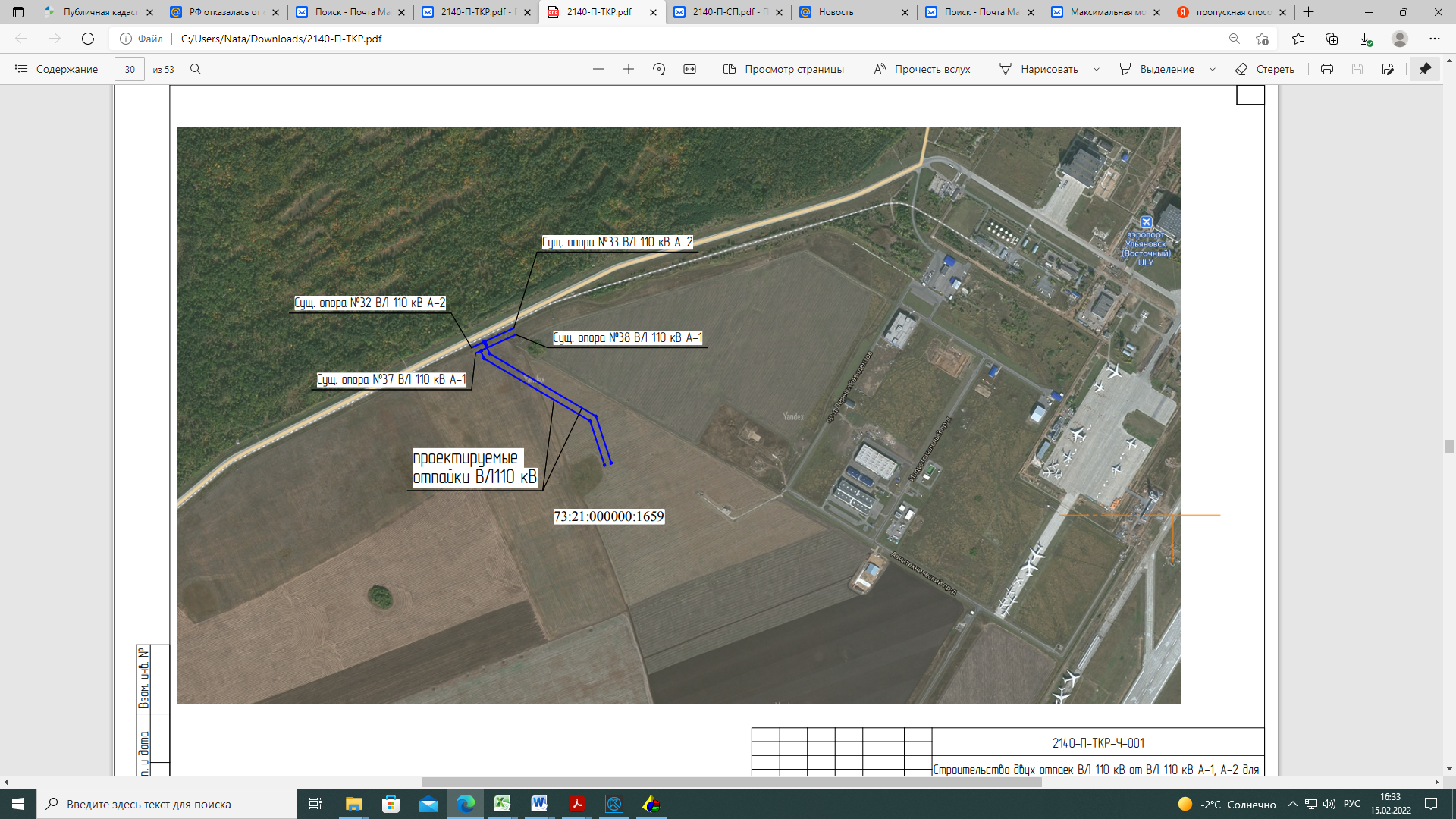 Рис. 1. Месторасположение проектируемого завода по производству промышленных спиртов ООО «РУСОКСО»Технологическое присоединение энергопринимающих устройств ООО «РУСОКСО» предусмотрено по уровню напряжения 110 кВ 
к существующим ВЛ-110 кВ АО «Авиастар-ОПЭ» А-1 и А-2. АО «Авиастар-ОПЭ» в соответствии с индивидуальными техническими условиями №181/616 от 08.09.2020, утверждёнными АО «Авиастар-ОПЭ» и согласованными системным оператором – филиалом АО «СО ЕЭС» Самарское РДУ, выполняет мероприятия «последней мили» - строительство ответвительных ВЛ-110 кВ 
от существующих ВЛ-110 кВ А-1 и А-2 до приёмных порталов ГПП 110 кВ заявителя трансформаторной мощностью 2*16 МВА. Строительство ГПП осуществляется заявителем по отдельному проекту.Поясняющая схема технологического присоединения энергопринимающих устройств ООО «РУСОКСО» приведена на рис. 2.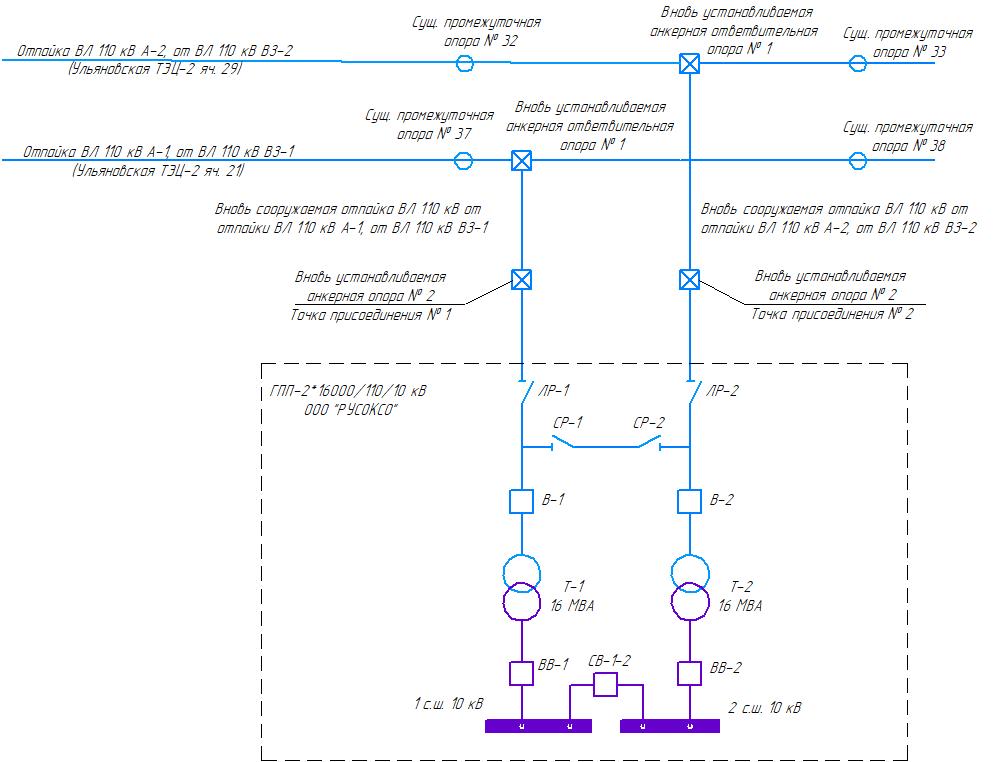 Рис. 2. Поясняющая схема присоединения энергопринимающих устройств ООО «РУСОКСО» к электрической сети 110 кВ АО «Авиастар-ОПЭ»Реализация указанного проекта начата в 2021 году. На данный момент разработано и согласовано с системным оператором техническое задание 
на проектирование ответвительныхВЛ, выполнен комплекс инженерных изысканий по объекту проектирования, разработаны проектные решения (направлены на согласование системному оператору), выполняется проект планировки и межевания территории для строительства ВЛ-110 кВ. Протяжённость проектируемых отпаек составляет 665м от ВЛ-110 кВ А-1 
до приёмного портала ГПП ООО «РУСОКСО» и 697м от ВЛ-110 кВ А-2 
до приёмного портала ГПП ООО «РУСОКСО» соответственно, отпайки будут выполнены одноцепными на металлических и железобетонных опорах проводом марки АС-70/11 с грозотроссом марки ПК-9,2-МЗ-В-ОЖ-Н-МК-Р-1770. Планируемый год ввода в эксплуатацию законченных строительством ответвительных ВЛ-110 кВ – 2023год.В итоге реализации инвестиционного проекта будет создана техническая возможность технологического присоединения максимальной мощности 
13 МВт завода по производству промышленных спиртов ООО «РУСОКСО» 
к электрическим сетям АО «Авиастар-ОПЭ» по уровню напряжения 110 кВ 
по II категории надежности электроснабжения. 4.6.5. Целью реализации проекта по реконструкции ГПП «Юбилейная» АО «Авиастар-ОПЭ» с заменой двух существующих силовых трансформаторов мощностью 16 МВА на силовые трансформаторы мощностью 40 МВА является обеспечение технологического присоединения к электрическим сетям 
АО «Авиастар-ОПЭ» энергопринимающих устройств ООО «БоллБевериджПэкеджинг Наро-Фоминск» максимальной мощностью 8 МВт по уровню напряжения 10 кВ по II категории надёжности электроснабжения. Реализация проекта предусмотрена техническими условиями на технологическое присоединение к электрическим сетям АО «Авиастар-ОПЭ», утверждёнными 14.07.2021, со сроком реализации в 2026 году.Реализация технологического присоединения энергопринимающих устройств Ульяновского филиала ООО «БоллБевериджПэкеджинг Наро-Фоминск» осуществляется 2 этапами в соответствии с техническими условиями от 14.07.2021 № 181/627/1, утверждёнными АО «Авиастар-ОПЭ» 
и согласованными системным оператором филиалом АО «СО ЕЭС» Самарское РДУ. Техническими условиями предусмотрено наличие инвестиционной составляющей на покрытие расходов по модернизации существующего объекта электросетевого хозяйства АО «Авиастар-ОПЭ» - ГПП «Юбилейная».ГПП «Юбилейная» расположена в промышленной зоне «Заволжье» 
на пересечении 44-го и 7А Инженерных проездов (см. рис. 3). Подстанция – является центром питания для всех потребителей промышленной зоны «Заволжье», таких заводов и объектов как ООО «БриджстоунТайерМануфэкчеринг СНГ», ООО «Немак Рус», ООО «Джокей Пластик Ульяновск», АО «АБ ИнБев Эфес», ООО «ДжойсонСейфти Системс Рус», Ульяновский Наноцентр, ООО «Ульяновский станкостроитеьный завод», ООО «Легранд»
и т.д., введена в эксплуатацию в 2009 году.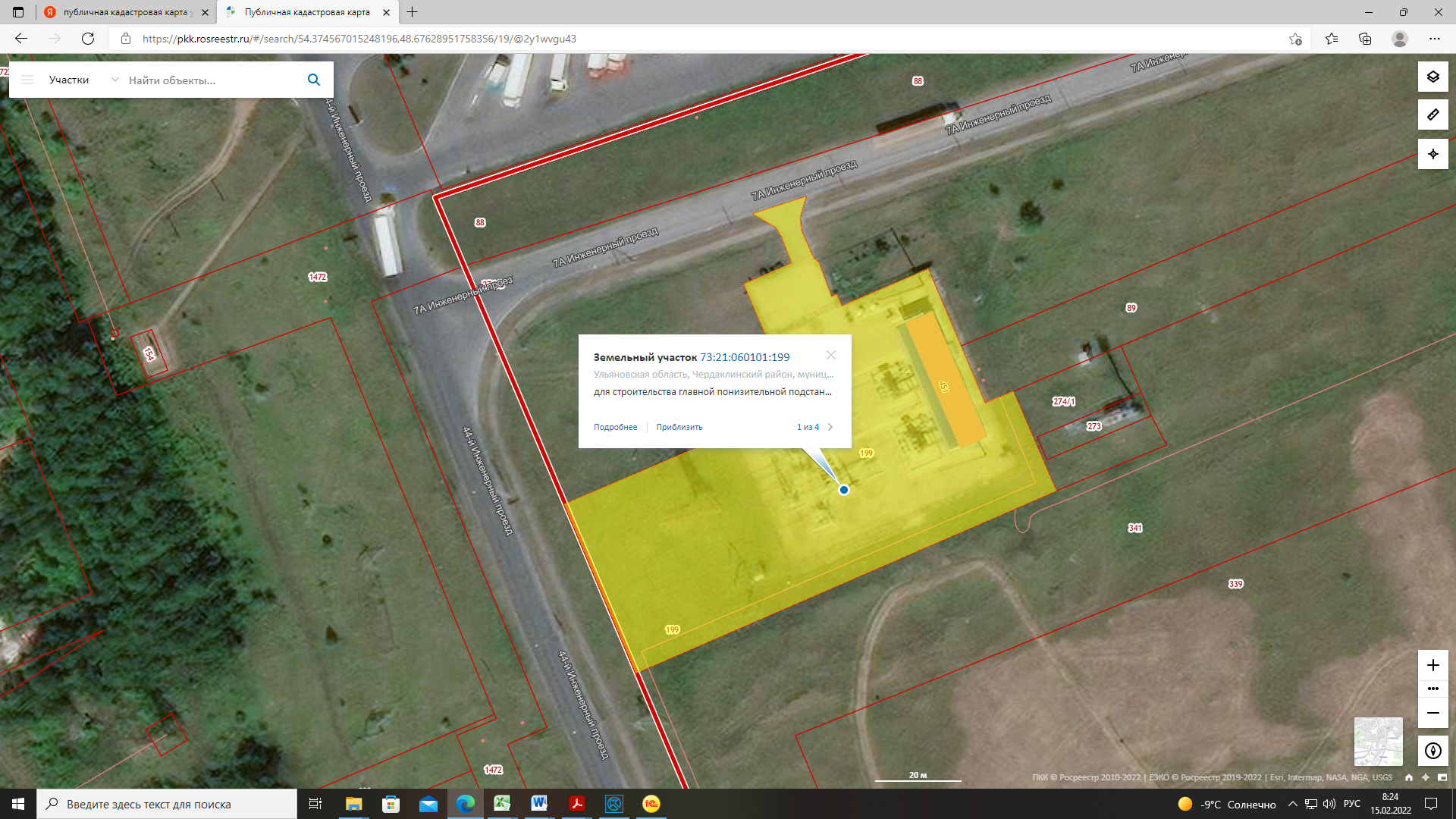 Рис. 3. Месторасположение ГПП «Юбилейная»На данный момент существуют ограничения на присоединения новых потребителей к указанному центру питания из-за недостаточной мощности силовых трансформаторов подстанции. Поэтому при разработке технических условий на 1 этапе реализации технологического присоединения предусматривается замена силовых трансформаторов подстанции 
на трансформаторы единичной мощностью по 40 МВА.Инвестиционным проектом предусматривается разработка проектной документации, приобретение оборудования, строительно-монтажные и пуско-наладочные работы по замене силовых трансформаторов 
на ГПП 110 кВ «Юбилейная». Ранее разработанными проектными решениями ГПП «Юбилейная» была спроектирована, как подстанция 110 кВ по схеме 
110-4Н с четырьмя секциями шин 10 кВ. Предусматривалось проектом 
и перспективное развитие подстанции, допускающее увеличение мощности силовых трансформаторов ГПП до 40 МВА, то есть замены других элементов подстанции при замене силовых трансформаторов не требуется. На данный момент на подстанции установлены силовые трансформаторы единичной мощность 16 МВА (см. рис. 4 – существующая схема подстанции) и 4 секции шин 10 кВ.Суммарная максимальная мощность существующих потребителей подстанции составляет на данный момент 47,8208 МВт и заявителей 
по выданным техническим условиям составляет 15,76 МВт. Таким образом, увеличение мощности силовых трансформаторов подстанции является необходимостью для обеспечения энергетической безопасности, надёжности электроснабжения существующих потребителей и планируемых 
к присоединению объектов.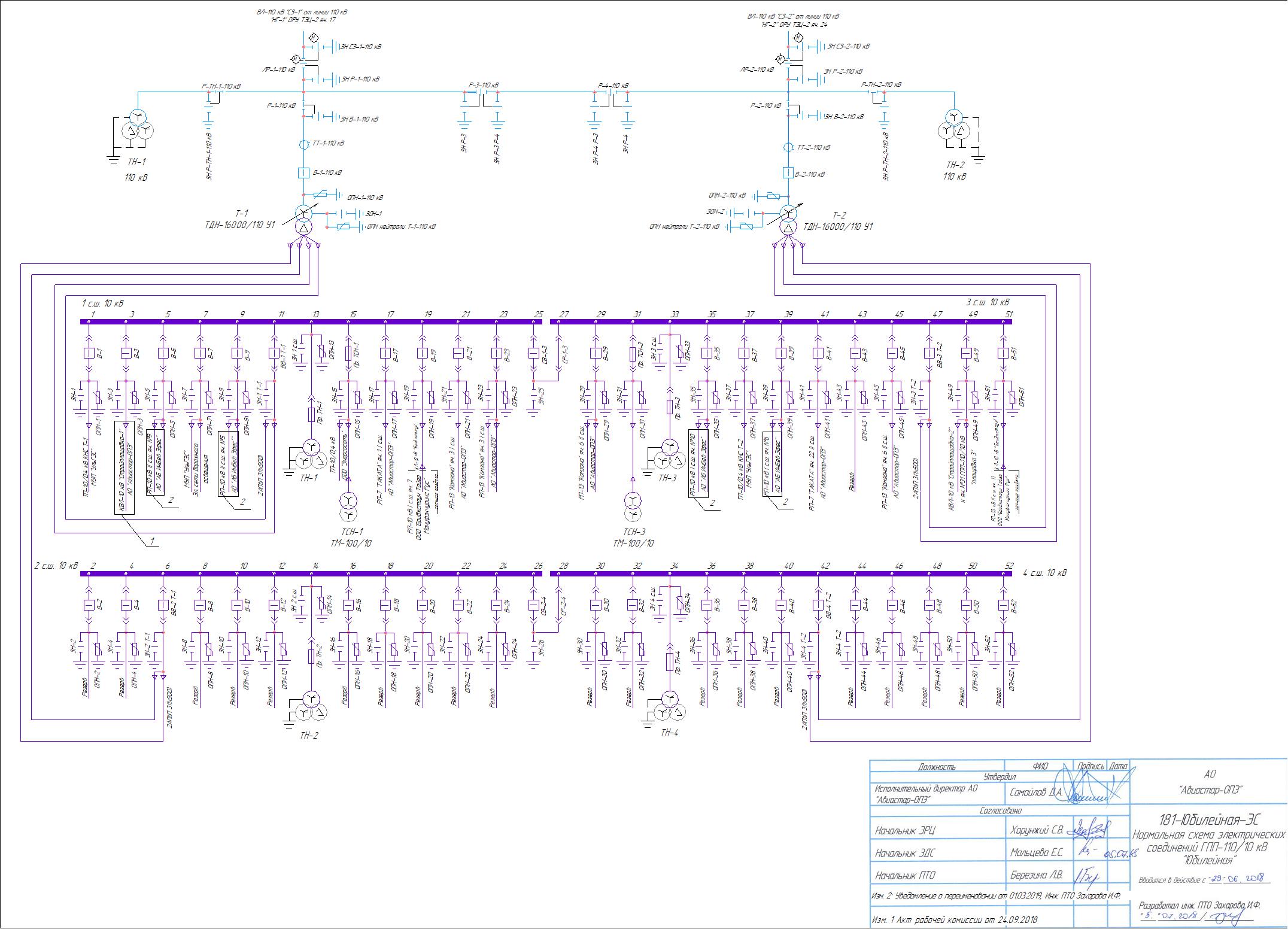 Рис.4. Существующая нормальная схема электрических соединений ГПП 110 кВ «Юбилейная»Поясняющая схема технологического присоединения энергопринимающих устройств Ульяновского филиала ООО «БоллБевериджПэкеджинг Наро-Фоминск» приведена на рис. 5.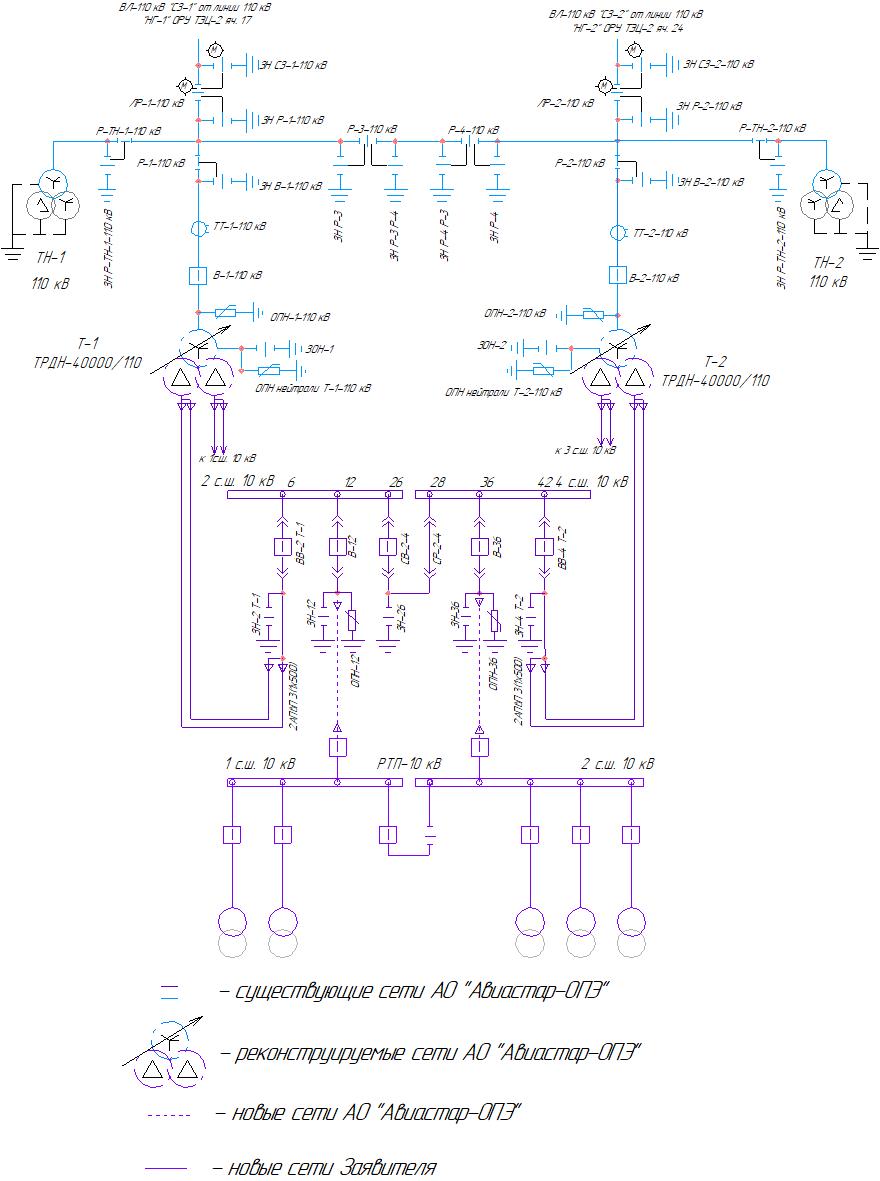 Рис. 5. Схема присоединения энергопринимающих устройств завода Ульяновского филиала ООО «БоллБевериджПэкеджинг Наро-Фоминск» к ГПП «Юбилейная» 
АО «Авиастар-ОПЭ»В итоге реализации инвестиционного проекта будет увеличена пропускная способность трансформаторного оборудования ГПП «Юбилейная», будет создана возможность реализации технологического присоединения впервые вводимых в эксплуатацию энергопринимающих устройств завода Ульяновского филиала ООО «БоллБевериджПэкеджинг Наро-Фоминск», 
а также в перспективе и других новых потребителей промышленной зоны «Заволжье» при условии выполнения уточняющих расчётов максимальной нагрузки подстанции.4.6.6. Реализация проекта по модернизации Блока 2 Т-175/220-130 Ульяновской ТЭЦ-2 ПАО «Т Плюс»,заключающееся в увеличении установленной мощности турбины на 10 МВт до величины 185 МВт, предусмотрена проектом Схемы и программы развития ЕЭС России на 2022-2028 годы, со сроком реализации в 2026 году.4.6.7. Реконструкция маслонаполненных КЛ-110 кВ «НГ-1», «НГ-2».Инвестиционным проектом предусматривается реконструкция существующих маслонаполненных КЛ-110 кВ НГ-1, НГ-2 от переходного пункта ПП-1 до ГПП 110 кВ НГ-1 АО «Авиастар-ОПЭ» с заменой 
их на современные экологичные кабели с изоляцией из сшитого полиэтилена.Маслонаполненные КЛ-110 кВ НГ-1, НГ-2 являются взаиморезервирующими, расположены в Заволжском районе города Ульяновска, трасса кабельных линий проходит вдоль 10-го Инженерного проезда и проспекта Туполева через них получает питание самая крупная подстанция Заволжского района – ГПП 110 кВ «НГ-1» с силовыми трансформаторами 2*63 МВА, от которой, в свою очередь, запитаны городские электрические сети (население свыше 25 000 человек), социально-значимые объекты Нового города (поликлиники, больницы, детские сады школы, специализированная пожарная часть №3) и т.п.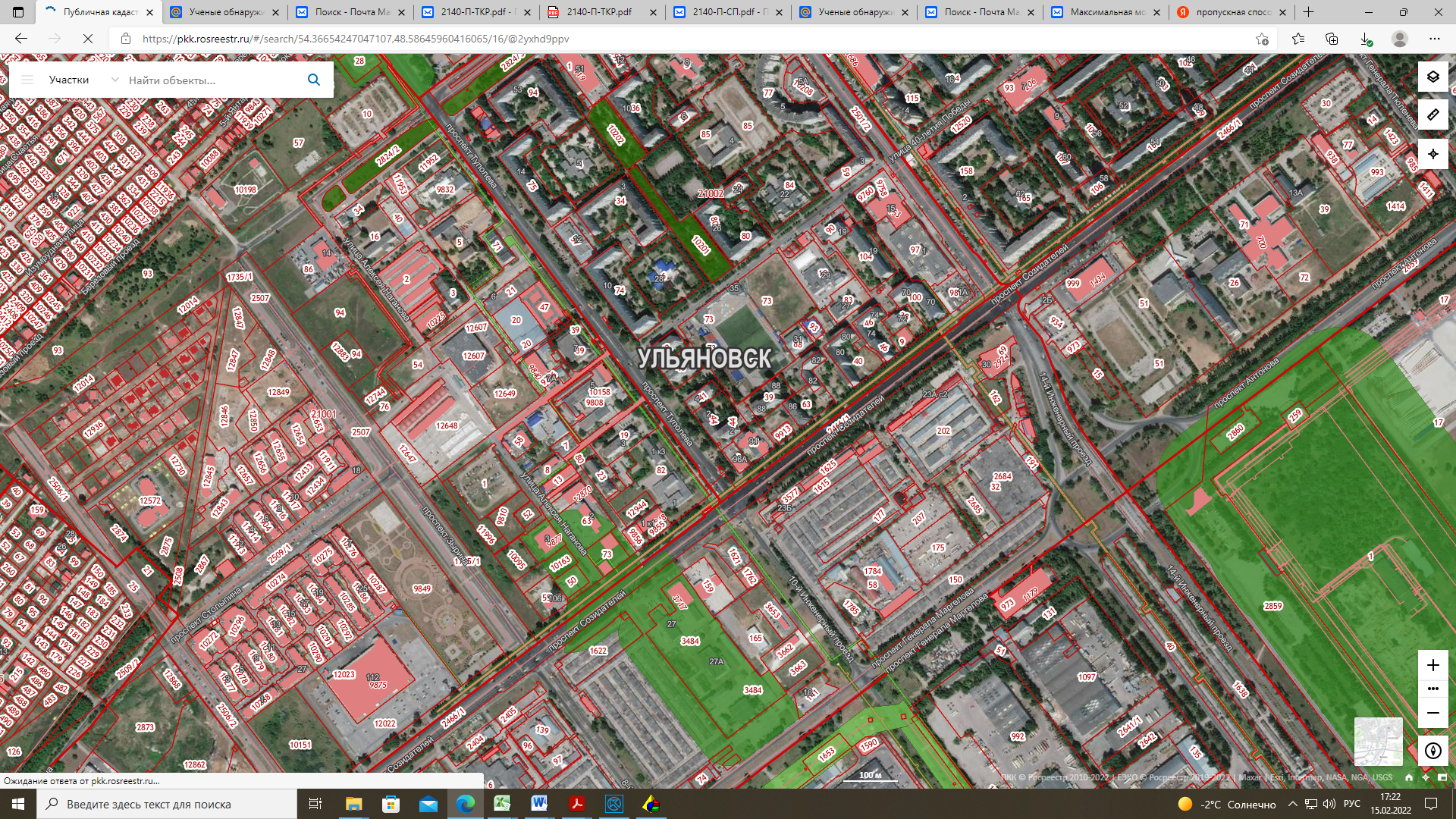 Рис.6. Месторасположение трассы взаиморезервирующихКЛ-110 кВ НГ-1, НГ-2Маслонаполненные КЛ-110 кВ «НГ-1», «НГ-2» введены в эксплуатацию 
в 1979 году (в эксплуатации 43 года), выполнены кабелем марки МСАШВу-3(1*270), с длительно-допустимым током 310 А. Срок службы указанных кабелей в соответствии с руководством по эксплуатации составляет 35 лет, истёк 7 лет назад.Маслонаполненные КЛ-110 кВ и выше с 2005 года сняты с производства, сняты с производства концевые и соединительные муфты для указанных кабелей, как следствие, с каждым годом сокращается число организацией, занимающихся техническим обслуживанием и ремонтом таких кабельных линий, отсутствуют материалы и комплектующие для выполнения ремонтов маслонаполненных кабелей и муфт.Замена также обусловлена современными экологическими требованиями, так как в случае повреждения маслонаполненного кабеля, возможно загрязнения почвы в черте городской застройки маслопродуктами.В 2019 и 2020 годах АО «Авиастар-ОПЭ» выполнен капитальный ремонт КЛ-110 кВ НГ-1 и НГ-2 с привлечением специализированной подрядной организации. После выполнения работ и устранения течей масла из элементов кабельных линий, специализированной организацией была дана оценка текущему техническому состояния маслонаполненных кабельных линий, 
в результате которой выявлено: на КЛ-110 кВ НГ-1 требуют капитального ремонта со вскрытием муфты (возможно замены) концевые муфты фаз А и В на ПП-1, соединительная муфта фазы A, концевые муфты фаз A и B на ГПП НГ-1, требуют замены элементы маслоподпитывающего устройства. Установлен учащённый контроль 
за состоянием масла в маслонаполненной линии, при ухудшении показателей более чем на 30% рекомендован вывод кабеля из эксплуатации;на КЛ-110 кВ НГ-2 требуют капитального ремонта со вскрытием муфты (возможно замены) концевая муфта фазы В на ПП-1, концевые муфты фаз A, B, С на ГПП НГ-1, требуют замены элементымаслоподпитывающего устройства. Установлен учащённый контроль за состоянием масла в маслонаполненной линии, при ухудшении показателей более чем на 30% рекомендован вывод кабеля из эксплуатации. Концевая муфта на фазе В имеется;АО «Авиастар-ОПЭ» на основании п.4.7 Методики оценки технического состояния рассчитан текущий обобщённый индекс технического состояния объекта, который составил 48,13.4.6.8. Реконструкция и техническое перевооружение ГПП «Заволжская».ОРУ-2 ГПП Заволжская находится в эксплуатации с 1959 года (63 года).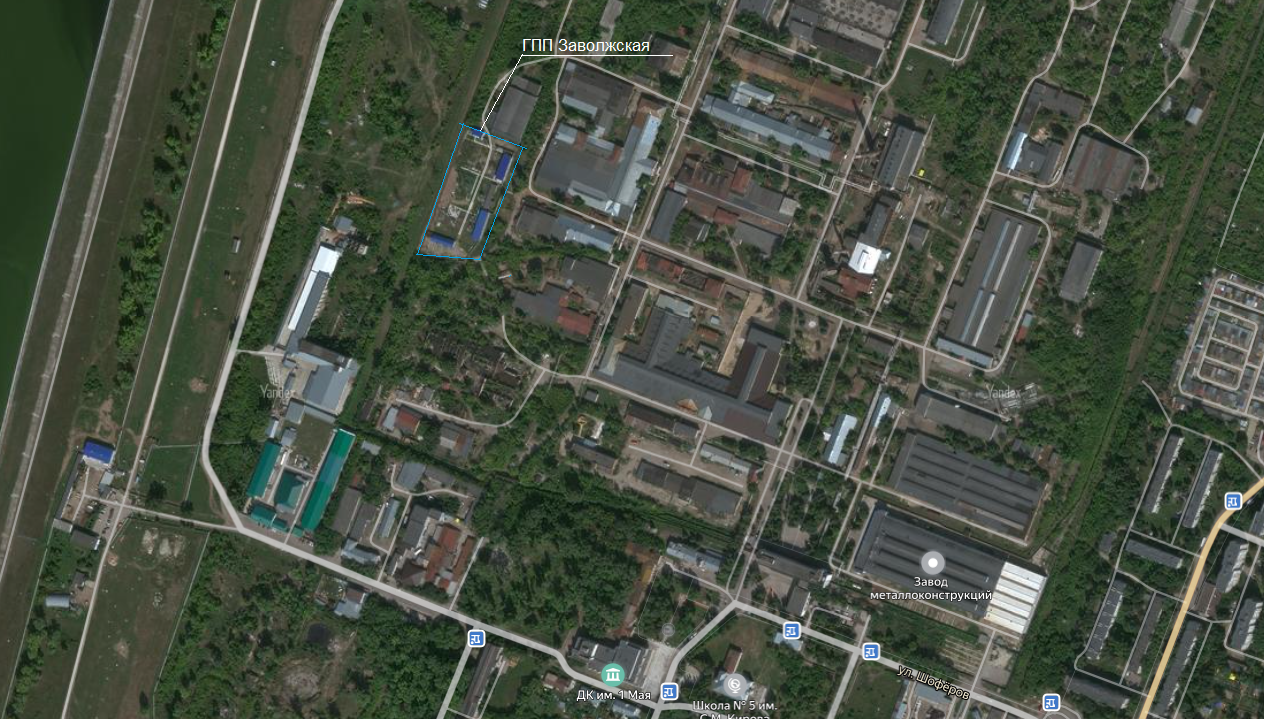 Рис.7. Месторасположение ГПП «Заволжская»В 2017 году был завершён очередной этап реконструкции ГПП «Заволжская» (по РД 2013-15 «Техническое перевооружение ГПП 110/6 кВ «Заволжская», Сервисная компания, 2013г.), связанный с вводом в эксплуатацию ЗРУ№3, переводом всех потребителей ЗРУ№2, находящегося 
в неудовлетворительном состоянии (акт-предписание Ростехнадзора
от 17.04.2009), на электроснабжение от указанного ЗРУ№3, расположенного 
в другом здании, а также технологическим присоединением в 2018 году объектов электросетевого хозяйства МУП «УльГЭС» к ЗРУ№3 с максимальной мощностью 3000 кВт по II категории надёжности электроснабжения.При реализации этапа реконструкции была частично выполнена реновация УРЗиА оборудования 110 кВ ОРУ-2 подстанции, при которой осуществлена замена устаревшего УРЗиА ячейки силового трансформатора Т-3 на микропроцессорные устройства типа Sepam и Сириус (основные и резервные защиты трансформатора, АРН, ЦС) с действием на существующее оборудование ОРУ-2 110 кВ (ОД-3-110, КЗ-3-110), находящееся в эксплуатации более 60 лет.Следующим этапом инвестиционного проекта предусмотрено техническое перевооружение первичного оборудования 110 кВ ОРУ-2 подстанции, связанное с заменой отделителей и короткозамыкатей на элегазовые выключатели и разъединителей 110 кВ на аналогичные, но с соблюдением требований п.4.2.28 ПУЭ о наличии дистанционного управления заземляющими ножами линейных разъединителей в сторону линии. Проектом также предусмотрена организация новой ячейки 110 кВ ГПП «Заволжская» для обеспечения надёжности электроснабжения потребителей, присоединённых 
к ЗРУ№3.Необходимость замены оборудования ОРУ-2 110 кВ обусловлена техническим состоянием оборудования, что подтверждается несколькими отказами в действии ОД-3-110 за 2018-2019 годы (Акт расследования аварии 
от 23.01.2019 – отказ ОД-3-110, от 13.10.2018 – повреждение ошиновки 
и изоляционных подвесок на ОРУ-2). Строительные конструкции под оборудованием 110 кВ ОРУ-2 находятся в неудовлетворительном состоянии, 
что подтверждается актом-предписанием Ростехнадзораот 17.04.2009
№02-04-80-О. Необходимость полной замены оборудования ОРУ-110 кВ подтверждается выполненным техническим освидетельствованием оборудования с представителями СПУ ФС Ростехнадзора (акт от 26.02.2020№1).Необходимость установки дополнительной трансформаторной мощности обусловлена требованиями по обеспечению надёжности электроснабжения потребителей электрической энергии, присоединённых к ЗРУ№3 ГПП «Заволжская» (в том числе социально-значимых потребителей, присоединённых через сети МУП «УльГЭС», по данным представленным МУП «УльГЭС» от ЗРУ№3 ГПП «Заволжская» получает питание 22 750 человек). На данный момент применена временная схема электроснабжения 
ЗРУ №3. Она предусматривает 2 ввода 6 кВ: один - от силового трансформатора Т-3 (в соответствии с разработанным проектом подлежит перемонтажу на новое место установки), второй - от силового трансформатора Т-1 (от яч. №1 1 с.ш.ЗРУ№1 6кВ с масляным выключателем) через кабельный ввод, пропускная способность которого ограничена 650 А.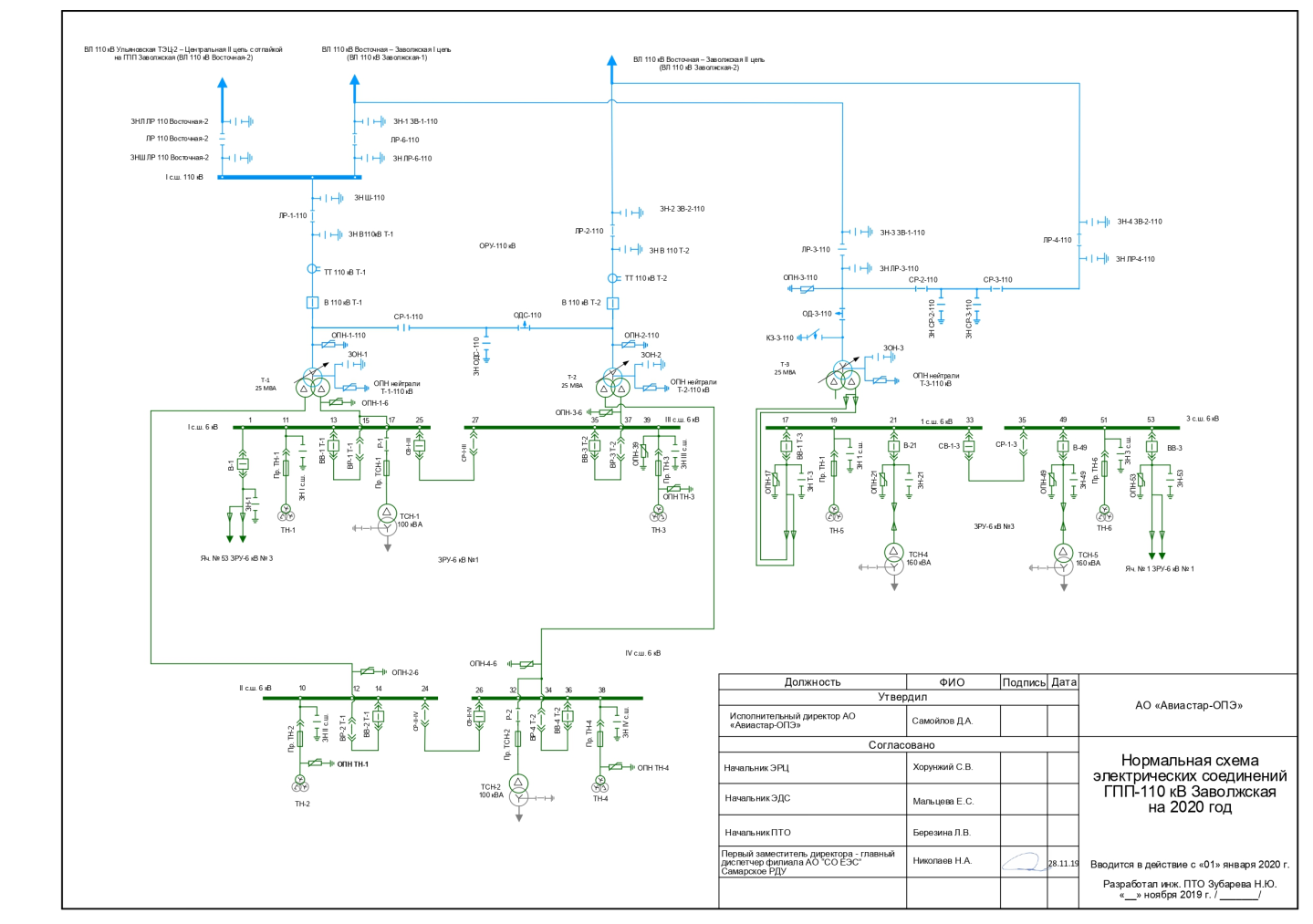 Рис.8. Нормальная схема электрических соединений ГПП 110 кВ «Заволжская» 
на 2020 годПо актам технологического присоединения к ЗРУ№3 ГПП «Заволжская» присоединены объекты электросетевого хозяйства и энергопринимающие устройства МУП «УльГЭС», АО «УПЗ», ООО «Нувель» общей максимальной мощностью 7042 кВт. Нагрузка собственных нужд подстанции по результатам выполненных расчётов составляет 130,48 кВт. Таким образом, ток нагрузки 
ЗРУ№3 в максимальном режиме составляет 727 А, что превышает длительно-допустимый ток 650А КЛ-6 кВ от ячейки №1 ЗРУ№1 до ячейки №53 ЗРУ№3.Указанные данные подтверждаются также результатами замеров максимумов суммарной нагрузки ЗРУ№3 (1 и 3 с.ш. 6 кВ) ГПП «Заволжская» (по данным технических средств учёта электрической энергии), указанных
в таблице 23.Таблица 23Таким образом, используемая на данный момент временная схема электроснабжения ЗРУ№3 ГПП «Заволжская» не позволяет обеспечить надёжность электроснабжения, присоединённых к ней потребителей, 
по результатам проектирования и выбранной компоновки ОРУ-110 кВ требуется установка дополнительного трансформатора для присоединения ЗРУ№3 
по постоянной схеме электроснабжения.4.6.9. Реконструкция и техническое перевооружение ГПП 110 кВ «Площадка 3». ГПП «Площадка 3» находится в эксплуатации с 1989года (33 года). Схема ОРУ-110 кВ подстанции реализована с силовыми трансформаторами 2*16 МВА с отделителями и короткозамыкателями 110 кВ 
и неавтоматической ремонтной перемычкой.В 2014 году разработан проект технического перевооружения подстанции, включающий реновацию оборудования ОРУ-110 кВ, а также комплексную замену УРЗиА оборудования 110 кВ, при этом трансформаторная мощность подстанции остаётся без изменения – 2*16 МВА.Цель реализации указанного проекта – повышение надёжности работы электросетевого оборудования номинальным напряжением 110 и 10 кВ. Схема ОРУ-110 кВ с отделителем и короткозамыкателем не обеспечивает необходимое быстродействие защиты, имеет меньшую надёжность и большую вероятность повреждения самой дорогостоящей единицы оборудования подстанции – силового трансформатора.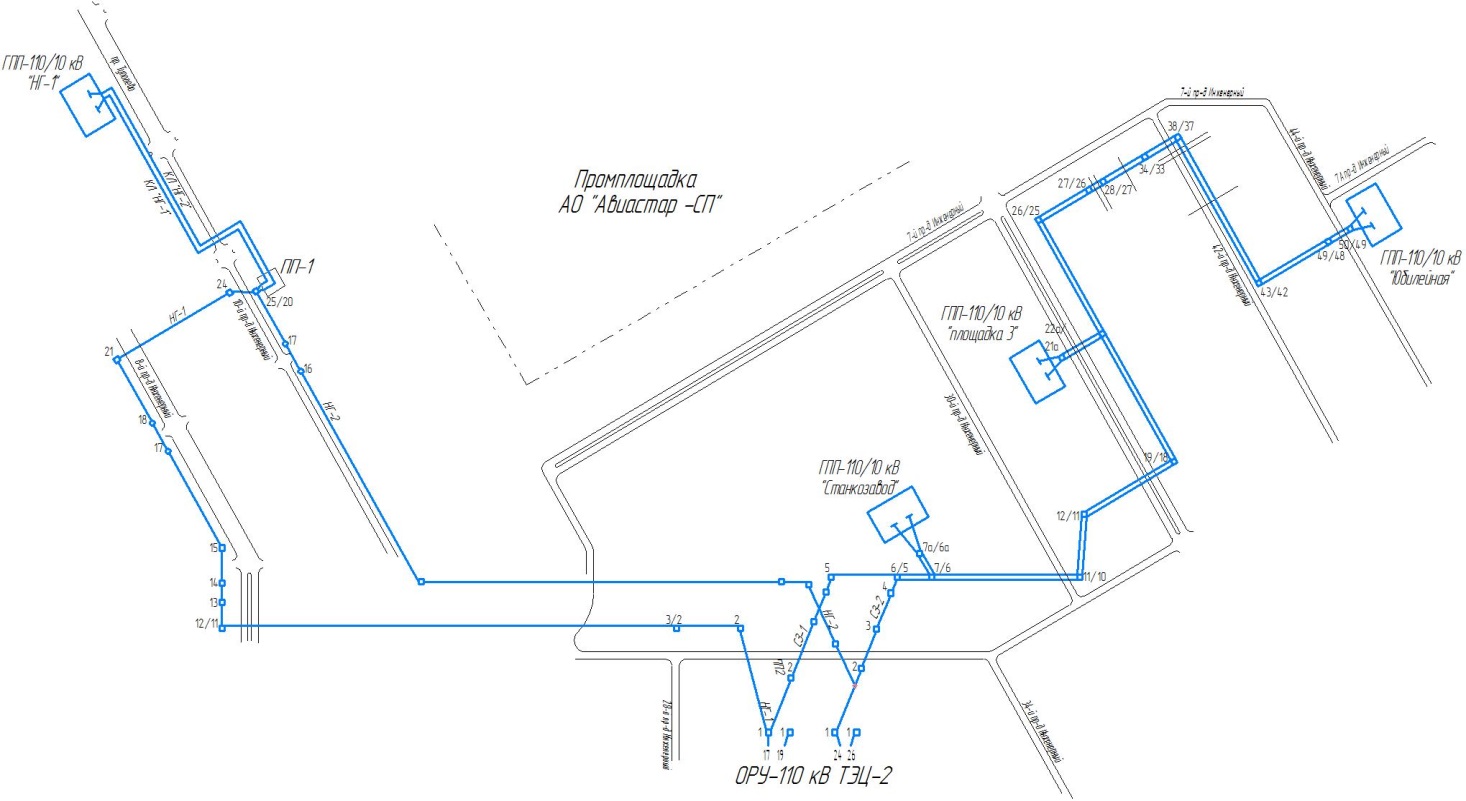 Рис.9. План-схема сетей 110 кВ СЗ-1 и СЗ-2, НГ-1, НГ-2ГПП «Площадка 3» присоединена отпайками к ВЛ-110 кВ СЗ-1 и СЗ-2, при этом к этим же воздушным линиям присоединены еще несколько ГПП АО «Авиастар-ОПЭ»: ГПП «НГ-1» (самая крупная подстанция Левобережной части города Ульяновска, трансформаторная мощность 2*63 МВА), ГПП «Станкозавод», ГПП «Юбилейная» (подстанция, от которой осуществляется электроснабжение всей Промышленной зоны «Заволжье»). Реконструкция ЗРУ-110 кВ ГПП «НГ-1» с заменой отделителей 
и короткозамыкателей на элегазовые выключатели реализована инвестиционной программой АО «Авиастар-ОПЭ» на 2019 год. Схема 
ОРУ-110 кВ ГПП «Юбилейная» (введена в эксплуатацию в 2009 году) реализована на элегазовых выключателях. Таким образом, на присоединениях ВЛ-110 кВ СЗ-1, СЗ-2 осталось две подстанции ГПП 110 кВ «Площадка 3» 
и ГПП 110 кВ «Станкозавод» со схемами ОРУ-110 кВ, использующими отделители и короткозамыкатели. Реализация проекта позволит сократить длительность и число провалов и прерываний напряжения, повысить управляемость и надёжность энергоснабжения не только потребителей, запитанных от ГПП «Площадка 3», но также повысить надёжность 
и быстродействие УРЗиА – целого функционального узла распределительной сети 110 кВ Ульяновской области.Замена устаревших отделителей и короткозамыкателей на элегазовые выключатели на ГПП «Площадка 3» поможет повысить надёжность электроснабжения как социально-значимых потребителей города Ульяновска, так и предъявляющих повышенные требования к качеству электроснабжения современных заводов, таких как ООО «Бриджстоун ТайерМануфэкчеринг СНГ», АО «АБ ИнБев Эфес», ООО «ШэффлерМануфэкчеринг Рус», ООО «ДжойсонСейфти Системс Рус», ООО «Немак Рус», ООО «Ульяновский Станкостроительный завод», ООО «Джокей Пластик Ульяновск», ООО «Технопарк Заволжье», ООО «Легранд» и др.4.6.10. Реконструкция и техническое перевооружение ГПП 110 кВ «Станкозавод».ГПП «Станкозавод» находится в эксплуатации с 1986года (36 лет). Существующая схема подстанции реализована с двумя силовыми трансформаторами 16 МВА с отделителем и короткозамыкателем 110 кВ 
и неавтоматической ремонтной перемычкой.Инвестиционным проектом предусмотрена модернизация первичного оборудования ОРУ-110 кВ с заменой ОД и КЗ 110 кВ на быстродействующие элегазовые выключатели и УРЗиА оборудования 110 кВ подстанции с заменой на современные микропроцессорные устройства. При этом увеличение мощности силовых трансформаторов подстанции инвестиционным проектом 
не предусмотрено.4.6.11. Реконструкция и техническое перевооружение ГПП 110 кВ «Зенит».ГПП «Зенит» находится в эксплуатации с 1981года (41 год). Схема подстанции реализована с силовыми трансформаторами 2*6,3 МВА с отделителями 
и короткозамыкателями 110 кВ с неавтоматической ремонтной перемычкой, подстанция без обслуживающего оперативного персонала.Проектом предусмотрена модернизация первичного оборудования ОРУ-110 кВ с заменой ОД и КЗ 110 кВ на быстродействующие элегазовые выключатели и УРЗиА оборудования 110 кВ подстанции с заменой 
на современные микропроцессорные устройства. При этом увеличение мощности силовых трансформаторов подстанции инвестиционным проектом 
не предусмотрено.Кроме того, так как ГПП 110 кВ «Зенит» - это подстанция без постоянного дежурного персонала, обслуживается оперативными выездными бригадами АО «Авиастар-ОПЭ», но является источником питания для населённого пункта с численностью населения около 1500 человек, инвестиционным проектом предусматривается организация передачи телеинформации в диспетчерскую службу АО «Авиастар-ОПЭ», реализация телемеханики и телеуправления 
на подстанции.Очередное техническое освидетельствование подстанции комиссией 
АО «Авиастар-ОПЭ» с участием представителей СПУ ФС по экологическому, технологическому и атомному надзору намечено на июль 2022 года. После этого будет дана оценка технического состояния с определением индекса технического состояния оборудования, оценена динамика его изменения.4.6.12. Реконструкция ВЛ-110 кВ СЗ-1, СЗ-2.Проектом предусмотрено изменение существующей трассы ВЛ-110 кВ 
СЗ-1, СЗ-2, от 40-го проезда Инженерного до ГПП «Юбилейная». Необходимость реконструкции существующих участков ВЛ-110 кВ СЗ-1, СЗ-2 возникла при разработке проекта строительства новых отпаек ВЛ-110 кВ 
от существующих ВЛ-110 кВ ВЗ-1, ВЗ-2 до проектируемой ГПП 110 кВ для осуществления второго этапа технологического присоединения 
ООО «Бриджстоун ТайерМануфэкчеринг СНГ», технические решения 
по проекту согласованы АО «Авиастар-ОПЭ». Согласованные проектные технические решения предусматривают изменение трассы участка ВЛ-110 кВ СЗ-2 от 40-го проезда Инженерного до ГПП «Юбилейная», разнесение цепей ВЛ-110 кВ СЗ-1, СЗ-2 по разным трассам, что значительно повысит ремонтопригодность существующей воздушной линии: создаст возможность выполнять текущие и капитальные ремонты ВЛ-110 кВ.4.6.13. Реконструкция и техническое перевооружение ГПП «ОСК», ГПП «ГНС-2», реконструкция ВЛ-110 кВ ОСК-1, ВЛ-110 кВ ОСК-2.Проект перспективного развития распределительной электрической сети 110 кВ АО «Авиастар-ОПЭ», связанный со строительством и технологическим присоединением второй очереди Ульяновского ветропарка (ООО «Первый ветропарк ФРВ»), увеличением суммарной максимальной мощности ВЭУ 
с выдачей мощности через электрические сети АО «Авиастар-ОПЭ» 
до значений 85,4 МВт.Предпроектной работой ПАО «Фортум» «Схема выдачи мощности ветроэлектрической станции в Ульяновской области при увеличении её установленной мощности до 85,4 МВт», согласованной АО «Авиастар-ОПЭ» 
с особым мнением, было указано на необходимость превентивного снижения мощности, вырабатываемой Ульяновской ВЭС, в случае работы обоих силовых трансформаторов на одну ВЛ-110 кВ (ОСК-1 или ОСК-2) АО «Авиастар-ОПЭ», так как пропускная способность указанных ВЛ-110 кВ не позволяет выдавать всю вырабатываемую мощность Ульяновской ВЭС после завершения строительства второй очереди по одной ВЛ-110 кВ.Выполненные замеры показывают, что фактически вырабатываемая мощность Ульяновской ВЭС, приближается к своим номинальным значениям. Результаты замеров вырабатываемой мощности Ульяновской ВЭС указаны 
в таблице 24.Таблица 24Таким образом, из выполненных замеров максимальной мощности видно, что для эффективного использования Ульяновской ВЭС, Ульяновской ВЭС-2 необходимо выполнить реконструкцию существующих ВЛ-110 кВ ОСК-1, ОСК-2, предусматривающую замену провода на провод большего сечения, позволяющего выдать полную мощность ВЭС в любом режиме её работы.Целью реализации проектов реконструкции ОРУ-110 кВ ГПП  110 кВ ОСК, ГПП 110 кВ ГНС-2 является повышение надёжности работы электросетевого оборудования номинальным напряжением 110 и 10 кВ. Схема ОРУ-110 кВ с отделителем и короткозамыкателем не обеспечивает необходимое быстродействие защиты, имеет меньшую надёжность и большую вероятность повреждения самой дорогостоящей единицы оборудования подстанции – силового трансформатора.Применение в схеме ОРУ-110 кВ подстанций быстродействующих элегазовых выключателей и микропроцессорных УРЗиА позволит:- выполнять быстрое отключение токов КЗ, что существенно повысит эксплуатационный ресурс основного оборудования ГПП;- сократить длительность импульсов перенапряжений, а также длительность провалов и пропаданий напряжения в распределительной сети 110 кВ при отключении коротких замыканий, что позволит значительно повысить качество электрической энергии, поставляемой потребителям;- в случае аварии, возникающей на ОРУ-110 кВ или в силовом трансформаторе, УРЗиА действует на отключение элегазового выключателя 110 кВ, а питающая ВЛ-110 кВ при этом остаётся под напряжением, 
не создаётся искусственного короткого замыкания в электрической сети 110 кВ, а, значит, повышается эксплуатационный ресурс питающих ВЛ-110 кВ 
и головных выключателей, установленных на Ульяновской ТЭЦ-2 и на ПС Ульяновской ВЭС.Решение о необходимости выполнения инвестиционных проектов АО «Авиастар-ОПЭ», связанных с обеспечением работы Ульяновского ветропарка, по реконструкции ВЛ-110 кВ ОСК-1, ОСК-2, ОРУ-110 кВ ГПП 110 кВ ОСК, ОРУ-110 кВ ГПП 110 кВ ГНС-2 было утверждено на совещании 
в Правительстве Ульяновской области в феврале 2018 года (Протокол совещания Правительства Ульяновской области б/н от 09.02.2018).4.7. Планируемые ввод в эксплуатацию, демонтаж, реконструкция (модернизация) электросетевых объектовнапряжением 220 кВ и выше до 2027 годаВ период 2023-2027 годов на территории Ульяновской области 
не планируется ввод в эксплуатацию, демонтаж, реконструкция (модернизация) электросетевых объектов напряжением 220 кВ и выше.4.8. Сводный перечень реализуемых и перспективных проектов по развитию территориальных распределительных сетей классом напряжения 110 кВ, выполнение которых необходимо для обеспечения прогнозного спроса 
на электрическую энергию (мощность) на территории Ульяновской области, 
а также для обеспечения надёжного энергоснабжения и качества электрической энергии на территории Ульяновской области, которые соответствуют требованиям технических регламентов и иным обязательным требованиям 
на период 2023-2027 годовСводный перечень реализуемых и перспективных мероприятий 
по строительству и реконструкции объектов электроэнергетики Ульяновской области на период 2023-2027 годов представлен в таблице 25.Таблица 254.9. Сводные данные о развитии электрической сети напряжением ниже 220 кВСводная информация о развитии электрической сети напряжением ниже 
220 кВ представлена в таблице 26.Таблица 264.10. Оценка плановых значений показателей качества и надёжности оказываемых услуг в отношениитерриториальных сетевых организаций Ульяновской областиНа основании отчётных данных, представленных территориальными сетевыми организациями Ульяновской области, в соответствии с Положением об определении применяемых при установлении долгосрочных тарифов показателей надёжности и качества поставляемых товаров и оказываемых услуг, утверждённым постановлением Правительства Российской Федерации 
от 31.12.2009 № 1220«Об определении применяемых при установлении долгосрочных тарифов показателей надёжности и качества поставляемых товаров и оказываемых услуг», Методическими указаниями
по расчёту уровня надёжностии качества поставляемых товаров и оказываемых услуг для организации по управлению единой национальной (общероссийской) электрической сетью и территориальных сетевых организаций, утверждёнными приказом Министерства энергетики Российской Федерации от 29.11.2016 
№ 1256«Об утверждении Методических указаний по расчёту уровня надёжности и качества поставляемых товаров и оказываемых услуг 
для организации по управлению единой национальной (общероссийской) электрической сетью и территориальных сетевых организаций», проведена перспективная оценка плановых значенийпоказателей надёжности и качества оказываемыхуслугпопередаче электрической энергии на территории Ульяновской области.В таблице 27 приведены значения показателей надёжности и качества, предоставленные территориальными сетевыми организациями Ульяновской области на плановый период 2023-2027 годов.Приведённые в таблице 27 показатели оценены с учётом выполнения мероприятий, предусмотренных перечнем реализуемых и перспективных проектов по развитию территориальных распределительных сетей, выполнение которых необходимо для удовлетворения спроса на электрическую энергию (мощность) на территории Ульяновской области, а также для обеспечения надёжного энергоснабжения и качества электрической энергии на территории Ульяновской области.Таблица 275. Схема развития электроэнергетики Ульяновской области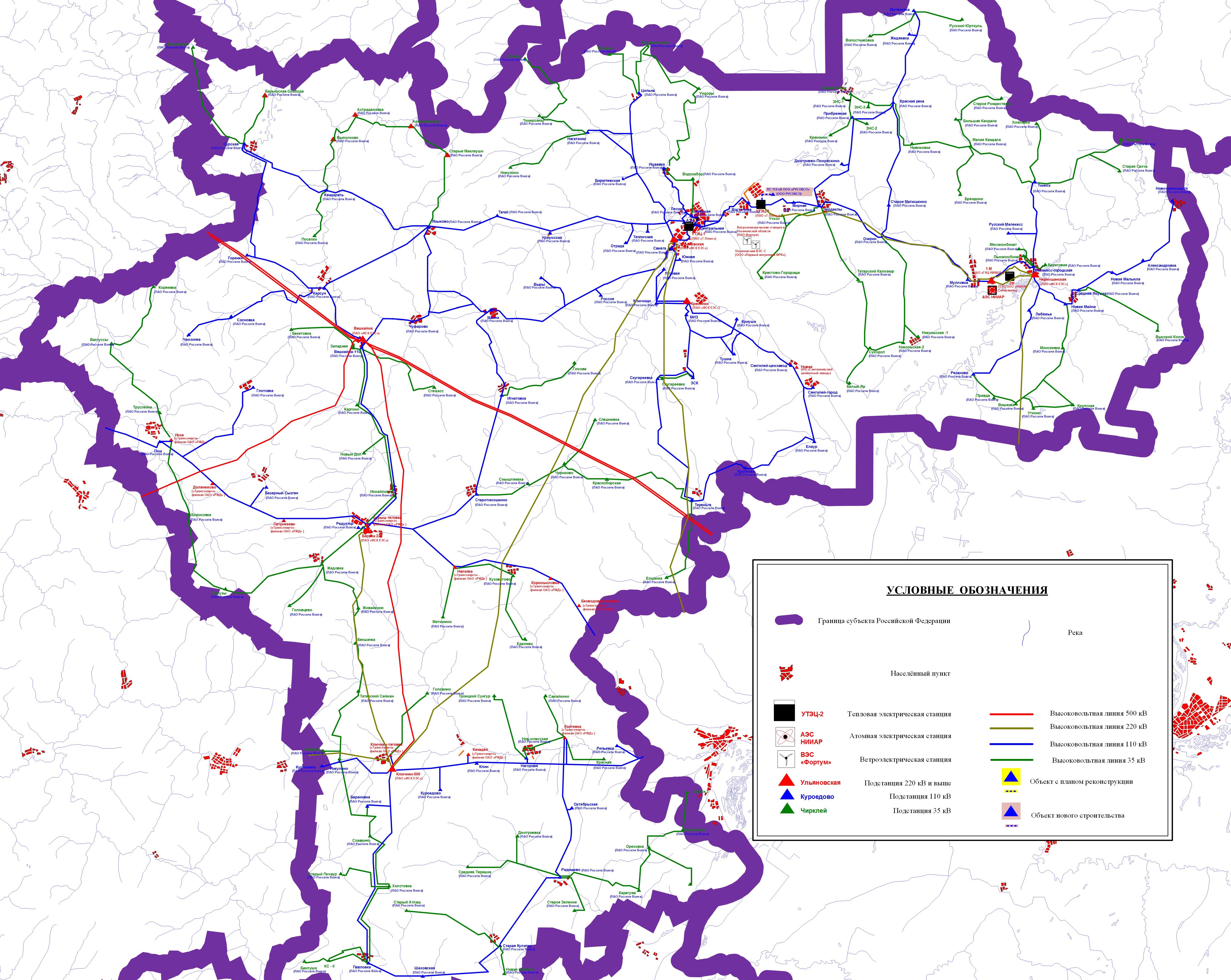 Рис. 10. Карта-схема электрических сетей энергосистемы Ульяновской области на период 2023-2027 годов_______________________________Наименованиепоказателя2017 год2018 год2019 год2020 год2021 годПотребление 
электрической энергии,млн кВт*час5833,35845,55611,65453,15627,8№п/п №п/п ПоказательЕдиницаизмерения2017 год2018 год2019 год2020 год2021 годОбъём потребления 
электроэнергии 
в энергосистеме 
Ульяновской области, всего, в том числе:Объём потребления 
электроэнергии 
в энергосистеме 
Ульяновской области, всего, в том числе:Объём потребления 
электроэнергии 
в энергосистеме 
Ульяновской области, всего, в том числе:млнкВт*час5833,35845,55611,65453,15627,8Объём потребления 
электроэнергии 
в энергосистеме 
Ульяновской области, всего, в том числе:Объём потребления 
электроэнергии 
в энергосистеме 
Ульяновской области, всего, в том числе:Объём потребления 
электроэнергии 
в энергосистеме 
Ульяновской области, всего, в том числе:%100,0100,0100,0100,01001.Потери 
в единой национальной (общероссийской) электрической сети в пределах Ульяновской областиПотери 
в единой национальной (общероссийской) электрической сети в пределах Ульяновской областимлн кВт*час374,7399,8314,8324,6291,21.Потери 
в единой национальной (общероссийской) электрической сети в пределах Ульяновской областиПотери 
в единой национальной (общероссийской) электрической сети в пределах Ульяновской области%6,46,85,66,05,22.Промышленность 
и прочие виды 
деятельностиПромышленность 
и прочие виды 
деятельностимлн кВт*час4226,74219,64099,63895,54065,82.Промышленность 
и прочие виды 
деятельностиПромышленность 
и прочие виды 
деятельности%72,572,273,171,472,23.НаселениеНаселениемлн кВт*час1231,91226,11197,21233,01270,83.НаселениеНаселение%21,121,021,322,622,6Наименование потребителяМаксимальное потребление активной мощностиза 2017 год, МВтОАО «РЖД»в границах территории Ульяновской области67,2ООО «УАЗ»44,7АО «Транснефть – Дружба» в границах Ульяновской области28,5АО «Авиастар-СП»26,4АО «Димитровградский автоагрегатный завод»25,2АО «УПЗ»17,8Ульяновский филиал ПАО нефтегазовая компания «РуссНефть» по Ульяновской области14,1АО «Ульяновскцемент»12,7Наименование потребителяМаксимальное потребление активной мощностиза 2018 год, МВтОАО «РЖД»в границах территории Ульяновской области66,7ООО «УАЗ»44,1АО «Транснефть – Дружба» в границах Ульяновской области28,7АО «Авиастар-СП»25,4АО «Димитровградский автоагрегатный завод»25Ульяновский филиал ПАО нефтегазовая компания «РуссНефть» по Ульяновской области15Наименование потребителяМаксимальное потребление активной мощностиза 2019 год, МВтОАО «РЖД» в границах территории Ульяновской области67,1ООО «УАЗ»41,9АО «Транснефть – Дружба» в границах Ульяновской области27,9АО «Авиастар-СП»26,1АО «Димитровградский автоагрегатный завод»24,2Ульяновский филиал ПАО нефтегазовая компания «РуссНефть» по Ульяновской области14,9Наименование потребителяМаксимальное потребление активной мощностиза 2020 год, МВтОАО «РЖД» в границах территории Ульяновской области65,4ООО «УАЗ»40,3АО «Транснефть – Дружба» в границах Ульяновской области28,1АО «Авиастар-СП»25,3АО «Димитровградский автоагрегатный завод»23,5Ульяновский филиал ПАО нефтегазовая компания «РуссНефть» по Ульяновской области12,8Наименование потребителяМаксимальное потребление активной мощностиза 2021 год, МВтОАО «РЖД» в границах территории Ульяновской области67,1ООО «УАЗ»40,3АО «Авиастар-СП»28,9АО «Транснефть – Дружба» в границах Ульяновской области25,1АО «Димитровградский автоагрегатный завод»22,8Ульяновский филиал ПАО нефтегазовая компания «РуссНефть» по Ульяновской области13,3Максимум потребления активной мощности, МВт2017 год2018 год2019 год2020 год2021 годМаксимум потребления активной мощности, МВт1037,2985,9962,4959,51004,2Объектгенерации№ТиптурбиныУстановленная электрическая мощность, МВтИнформация о вводах,демонтажахУльяновская ТЭЦ-1ТГ-6ПТ-60-130/1360,0-Ульяновская ТЭЦ-1ТГ-7Т-100/120-130-2105,0-Ульяновская ТЭЦ-1ТГ-8Т-100/120-130-3110,0-Ульяновская ТЭЦ-1ТГ-9ПТ-80/100-130/1380,0-Ульяновская ТЭЦ-1ТГ-10ПТ-80/100-130/1380,0-Ульяновская ТЭЦ-2Блок 1ПТ-140/165-130/15-2142,0-Ульяновская ТЭЦ-2Блок 2Т-175/210-130-2175,0-Ульяновская ТЭЦ-2Блок 3Т-185/220-130-2100,0-ИЯУ НИИАРБлок 1АК-70-1360,0-ИЯУ НИИАРБлок 2ПТ-12-90/10М12,0-Ульяновская ВЭС-2 (ВЭУ-1 – ВЭУ-6, ВЭУ-10), 1 этап (код ГТП GVIE0621)ВЭУ- 1-6, ВЭУ-10,1 этапV126-3,625,2-Ульяновская ВЭС-2 (ВЭУ-7 – ВЭУ-9, ВЭУ-11 – ВЭУ-14),
2 этап (код ГТП GVIE0626)ВЭУ- 7-9, ВЭУ-11-14,2 этапV126-3,625,2-Ветроэлектрическая станцияв Ульяновскойобласти/SVIE0478(код ГТП GVIE0478)ВЭУ-1-14DF 110-2500LT35,0-ТЭЦ НИИАРТГ-1АР-2,5-112,5-ТЭЦ НИИАРТГ-2АТ-6-116,0-ТЭЦ НИИАРТГ-3АТ-6-116,0-ТЭЦ НИИАРТГ-4ПР-6-35/10/1,26,0-Наименование электростанцииОбъём электроэнергии, выработанной электростанциями 
в 2021 году, млн кВт*часОбъём электроэнергии, выработанной электростанциями 
в 2021 году, млн кВт*часОбъём электроэнергии, выработанной электростанциями 
в 2021 году, млн кВт*часОбъём электроэнергии, выработанной электростанциями 
в 2021 году, млн кВт*часОбъём электроэнергии, выработанной электростанциями 
в 2021 году, млн кВт*часНаименование электростанциифактическое значениев том числев том числев том числев том числеНаименование электростанциифактическое значениетеплофикационный цикл%конденсационный цикл%Ульяновская ТЭЦ-11240,5908,073,2332,526,8Ульяновская ТЭЦ-2820,4540,765,9279,734,1ИЯУ НИИАР93,184,791,08,49,0Ульяновская ВЭС-2127,1----Ульяновская ВЭС91,7----ТЭЦ НИИАР104,532,030,672,569,4Наименование показателя2017 год2018 год2019 год2020 год2021 годПотребление электроэнергии, млн кВт*час5833,35845,55611,65453,15627,8Выработка электроэнергии, млн кВт*час2538,12692,02608,32316,62477,4Сальдо перетоков, млн кВт*час3295,23153,53003,33136,53150,6Наименование показателя2017 год2018 год2019 год2020 год2021 год123456Максимум потребления 
энергосистемы Ульяновской 
области, МВт1037,2985,9962,4959,51004,2Установленная мощность, МВт944,5979,51029,51029,91029,9в том числе:атомные электростанции (далее – АЭС)72,072,072,072,072,0тепловые электростанции (далее – ТЭС)872,5872,5872,5872,5872,5ВЭС-3585,085,485,4Нагрузка электростанций, МВт481,1484,1551,6471,3473,9в том числе:АЭС51,546,036,138,028,0ТЭС429,6438,1440,4433,3435,2ВЭС-0,075,10,010,7Сальдо перетоков556,1501,8410,8488,2530,3№п/пНаименование ВЛКласс напряжения, кВ123ВЛ 500 кВ Вешкайма – Ключики500ВЛ 500 кВ Балаковская АЭС – Ключики500ВЛ 500 кВ Вешкайма – Осиновка500ВЛ 500 кВ Вешкайма – Арзамасская500ВЛ 500 кВ Вешкайма – Пенза-2500ВЛ 500 кВ Жигулёвская ГЭС – Вешкайма Северная500ВЛ 500 кВ Жигулёвская ГЭС – Вешкайма Южная500ВЛ 220 кВ Ключики – Ульяновская220ВЛ 220 кВ Ключики – Барыш220ВЛ 220 кВ Сызрань – Кременки220ВЛ 220 кВ Кременки – Ульяновская220ВЛ 220 кВ Азот – Черемшанская220ВЛ 220 кВ ТЭЦ ВАЗа – Черемшанская220ВЛ 220 кВ Черемшанская – 1М220ВЛ 220 кВ Ульяновская ТЭЦ-2 – Черемшанская220ВЛ 220 кВ Ключики – Пенза-1 с отпайкой на ПС Кузнецк, I цепь220ВЛ 220 кВ Ключики – Пенза-1 с отпайкой на ПС Кузнецк, II цепь 220ВЛ 110 кВ Ульяновская ТЭЦ-2 – Центральная, I цепь (ВЛ 110 кВ Восточная-1)110ВЛ 110 кВ Ульяновская ТЭЦ-2 – Центральная с отпайкой 
на ГПП Заволжская, II цепь (ВЛ 110 кВ Восточная-2)110ВЛ 110 кВ Ульяновская – Центральная с отпайками, I цепь
(ВЛ 110 кВ Центральная-1)110ВЛ 110 кВ Ульяновская – Центральная с отпайками, II цепь
(ВЛ 110 кВ Центральная-2)110ВЛ 110 кВ Ульяновская ТЭЦ-1 – Центральная с отпайкой 
на АЗЧ, I цепь (ВЛ 110 кВ Центральная-3)110ВЛ 110 кВ Ульяновская ТЭЦ-1 – Центральная с отпайкой 
на АЗЧ, II цепь (ВЛ 110 кВ Центральная-4)110ВЛ 110 кВ Ульяновская – Северная с отпайкой на ПС УАЗ
(ВЛ 110 кВ Северная-1)110ВЛ 110 кВ Ульяновская ТЭЦ-1 – Ульяновская с отпайками
(ВЛ 110 кВ Северная-3)110ВЛ 110 кВ Ульяновская ТЭЦ-1 – Северная, I цепь (ВЛ 110 кВ Северная-4)110ВЛ 110 кВ Ульяновская ТЭЦ-1 – Северная, II цепь (ВЛ 110 кВ Северная-5)110ВЛ 110 кВ Ульяновская ТЭЦ-2 – Восточная, I цепь (ВЛ 110 кВ Восточная-3)110ВЛ 110 кВ Ульяновская ТЭЦ-2 – Восточная, II цепь (ВЛ 110 кВ Восточная-4)110ВЛ 110 кВ Ульяновская – Кременки с отпайками, I цепь (ВЛ 110 кВ Ульяновская – Кременки-1)110ВЛ 110 кВ Ульяновская – Кременки с отпайками, II цепь (ВЛ 110 кВ Ульяновская – Кременки-2)110ВЛ 110 кВ Вешкайма – Карсун110ВЛ 110 кВ Майна – Языково c отпайкой на ПС Чуфарово
(ВЛ 110 кВ Майна – Языково)110ВЛ 110 кВ Майна – Игнатовка110ВЛ 110 кВ Майна – Чуфарово110ВЛ 110 кВ Ульяновская ТЭЦ-2 – 1М с отпайками, I цепь (ВЛ 110 кВ Димитровградская-1)110ВЛ 110 кВ Ульяновская ТЭЦ-2 – 1М с отпайками, II цепь (ВЛ 110 кВ Димитровградская-2)110ВЛ 110 кВ Мелекесс городская – 1М с отпайками, I цепь (ВЛ 110 кВ Мелекесс городская-1)110ВЛ 110 кВ Мелекесс городская – 1М с отпайками, II цепь
(ВЛ 110 кВ Мелекесс городская-2)110ВЛ 110 кВ Черемшанская – Мелекесс городская, I цепь (ВЛ 110 кВ 
Черемшанская-1)110ВЛ 110 кВ Черемшанская – Мелекесс городская, II цепь (ВЛ 110 кВ Черемшанская-2)110ВЛ 110 кВ Рачейка тяговая – Налейка тяговая (ВЛ 110 кВ Рачейка – Налейка)110ВЛ 110 кВ Рачейка тяговая – Коромысловка тяговая с отпайкой 
на ПС Безводовка (ВЛ 110 кВ Рачейка – Коромысловка)110ВЛ 110 кВ Барыш – Налейка тяговая (ВЛ 110 кВ Барыш – Налейка)110ВЛ 110 кВ Барыш – Коромысловка тяговая (ВЛ 110 кВ Барыш – Коромысловка)110ВЛ 110 кВ Барыш – Редуктор110ВЛ 110 кВ Барыш – Патрикеево тяговая (ВЛ 110 кВ Барыш – Патрикеево)110ВЛ 110 кВ Редуктор – Должниково тяговая с отпайкой на ПС 
Базарный Сызган (ВЛ 110 кВ Редуктор – Должниково)110ВЛ 110 кВ Инза тяговая – Патрикеево тяговая с отпайкой
на ПС Базарный Сызган (ВЛ 110 кВ Инза – Патрикеево)110ВЛ 110 кВ Инза тяговая – Должниково тяговая (ВЛ 110 кВ Инза – Должниково)110ВЛ 110 кВ Инза тяговая – Ночка тяговая с отпайкой на ПС ПОШ (ВЛ 110 кВ Инза – Ночка)110ВЛ 110 кВ Инза тяговая – Сура тяговая с отпайкой на ПС ПОШ 
(ВЛ 110 кВ Инза – Сура)110ВЛ 110 кВ Умыс тяговая – Ночка тяговая (ВЛ 110 кВ Умыс – Ночка)110ВЛ 110 кВ Умыс тяговая – Сура тяговая (ВЛ 110 кВ Умыс – Сура)110ВЛ 110 кВ Вешкайма – Чуфарово110ВЛ 110 кВ Вешкайма – Вешкайма-110, I цепь (ВЛ 110 кВ Вешкайма-1)110ВЛ 110 кВ Вешкайма – Вешкайма-110, II цепь (ВЛ 110 кВ Вешкайма-2)110ВЛ 110 кВ Тимошкино – Игнатовка110ВЛ 110 кВ Сызрань – Новообразцовая тяговая (ВЛ 110 кВ Сызрань – Новообразцовая)110ВЛ 110 кВ Сызрань – Коптевка тяговая с отпайками110ВЛ 110 кВ Новообразцовая тяговая – Клин с отпайками (ВЛ 110 кВ Клин – Новообразцовая)110ВЛ 110 кВ Коптевка тяговая – Клин с отпайкой на ПС Нагорная (ВЛ 110 кВ Коптевка – Клин)110ВЛ 110 кВ Ключики – Клин с отпайками, I цепь (ВЛ 110 кВ Ключики – Клин-1)110ВЛ 110 кВ Ключики – Клин с отпайкой на ПС Куроедово,
II цепь (ВЛ 110 кВ Ключики – Клин-2)110ВЛ 110 кВ Ульяновская – Майна с отпайками (ВЛ 110 кВ Ульяновская – Майна)110ВЛ 110 кВ Ульяновская – Языково c отпайками (ВЛ 110 кВ Ульяновская – Языково)110ВЛ 110 кВ Ульяновская – Ишеевка с отпайкой на ПС Мелькомбинат (ВЛ 110 кВ Ульяновская – Ишеевка)110ВЛ 110 кВ Языково – Карсун110ВЛ 110 кВ Северная – Ишеевка с отпайкой на ПС Лесная, 
I цепь (ВЛ 110 кВ Лесная-1)110ВЛ 110 кВ Северная – Ишеевка с отпайкой на ПС Лесная, 
II цепь (ВЛ 110 кВ Лесная-2)110ВЛ 110 кВ Барыш – Вешкайма-110 (ВЛ 110 кВ Барыш – Вешкайма)110ВЛ 110 кВ Барыш – Тимошкино110ВЛ 110 кВ Жихаревка тяговая – Рачейка тяговая (ВЛ 110 кВ Рачейка-2, участок ПС Жихаревка – ПС Рачейка)110ВЛ 110 кВ Сызрань – Рачейка тяговая (ВЛ 110 кВ Рачейка-1)110ВЛ 110 кВ Сызрань – Жихаревка (ВЛ 110 кВ Рачейка-2,
2 участок ПС Сызрань – ПС Жихаревка)110ВЛ 110 кВ Черемшанская – Новая Майна-1110ВЛ 110 кВ Черемшанская – Новая Майна-2110ВЛ 110 кВ Новая Майна – Новая Малыкла110ВЛ 110 кВ Новая Малыкла – Александровка110ВЛ 110 кВ Александровка – Садовая110ВЛ 110 кВ Чердаклы – Дмитриево-Помряскино110ВЛ 110 кВ Дмитриево-Помряскино – Красная Река110ВЛ 110 кВ Димитровград – Тиинск110ВЛ 110 кВ Красная Река – Прибрежная110ВЛ 110 кВ Красная Река – Матвеевка110ВЛ 110 кВ Озерки – Старое Матюшкино110ВЛ 110 кВ Старое Матюшкино – Красная Река110ВЛ 110 кВ Матвеевка – Болгары110ВЛ 110 кВ Новочеремшанск – Кармала110ВЛ 110 кВ Связь-1110ВЛ 110 кВ Связь-2110ВЛ 110 кВ Ишеевка – Раково110ВЛ 110 кВ Ульяновская – Цильна110ВЛ 110 кВ Заволжская-1110ВЛ 110 кВ Заволжская-2110ВЛ 110 кВ Карсун – Сосновка110ВЛ 110 кВ Сосновка – Чамзинка110ВЛ 110 кВ Белый Ключ-1110ВЛ 110 кВ Белый Ключ-2110ВЛ 110 кВ Сурская-1110ВЛ 110 кВ Сурская-2110ВЛ 110 кВ Кротково – Елаур110ВЛ 110 кВ Кременки – Сенгилей город110ВЛ 110 кВ ЗСК-1110ВЛ 110 кВ ЗСК-2110ВЛ 110 кВ ЗСК – Тереньга110ВЛ 110 кВ Тереньга – Кротково110ВЛ 110 кВ Сенгилей город – Елаур110ВЛ 110 кВ Ключики – Евлашево110ВЛ 110 кВ Ключики – Никулино с отпайкой на ПС Никулино тяговая110ВЛ 110 кВ Ключики-1110ВЛ 110 кВ Ключики-2110ВЛ 110 кВ Ключики – Павловка110ВЛ 110 кВ Коптевка тяговая – Радищево110ВЛ 110 кВ Радищево – Старая Кулатка110ВЛ 110 кВ Клин – Старая Кулатка110ВЛ 110 кВ Старая Кулатка – Павловка110ВЛ 110 кВ Барыш-1110ВЛ 110 кВ Барыш-2110ВЛ 110 кВ Стройбаза-1110ВЛ 110 кВ Стройбаза-2110ВЛ 110 кВ Промплошадка-1110ВЛ 110 кВ Промплошадка-2110ВЛ 110 кВ Водозабор-1110ВЛ 110 кВ Водозабор-2110ВЛ 110 кВ ОСК-1110ВЛ 110 кВ ОСК-2110ВЛ 110 кВ Новый город-1110ВЛ 110 кВ Новый город-2110ВЛ 110 кВ Новый город-3110ВЛ 110 кВ Новый город-4110№ п/пНаименование ПСТрансформаторная мощность, МВА123ПС 500 кВ Вешкайма265,71ПС 500 кВ Ключики1255,78ПС 220 кВ Ульяновская377,26ПС 220 кВ Кременки431,51ПС 220 кВ Черемшанская332,06ПС 220 кВ Барыш142,3ПС 220 кВ 1М (АТ-1, Т-1, Т-2)246ПС 110 кВ 2М30ПС 110 кВ 3М50ПС 110 кВ 3М/116ПС 110 кВ Центральная206ПС 110 кВ Лесная50ПС 110 кВ УАЗ50ПС 110 кВ УРЛЗ50ПС 110 кВ УМЗ64ПС 110 кВ АЗЧ50ПС 110 кВ Северная100ПС 110 кВ Ишеевка50ПС 110 кВ Свияга126ПС 110 кВ Южная56ПС 110 кВ Большие Ключищи16,3ПС 110 кВ Восточная80ПС 110 кВ Тепличная12,6ПС 110 кВ Отрада16,3ПС 110 кВ Уржумская12,6ПС 110 кВ Тагай6,3ПС 110 кВ Чуфарово12,6ПС 110 кВ Россия12,6ПС 110 кВ Выры8,8ПС 110 кВ Луговая12,6ПС 110 кВ Карсун41ПС 110 кВ Языково20ПС 110 кВ Майна16,3ПС 110 кВ Игнатовка12,6ПС 110 кВ Тимошкино20ПС 110 кВ Александровка12,6ПС 110 кВ Мулловка20ПС 110 кВ Озерки16,3ПС 110 кВ Чердаклы50ПС 110 кВ Мирная20ПС 110 кВ Матвеевка16,3ПС 110 кВ Мелекесс городская80ПС 110 кВ Вешкайма20ПС 110 кВ Инза тяговая50ПС 110 кВ Налейка тяговая31ПС 110 кВ Безводовка16ПС 110 кВ Коромысловка тяговая25ПС 110 кВ Патрикеево тяговая25ПС 110 кВ Редуктор16,3ПС 110 кВ Должниково тяговая35ПС 110 кВ Ночка тяговая30ПС 110 кВ ПОШ20ПС 110 кВ Сура31ПС 110 кВ Клин80ПС 110 кВ Коптевка тяговая35ПС 110 кВ Старая Кулатка12,6ПС 110 кВ Павловка20ПС 110 кВ Радищево26ПС 110 кВ Канадей тяговая20ПС 110 кВ Новообразцовая тяговая32ПС 110 кВ Журавлинская12,6ПС 110 кВ Репьёвка тяговая30ПС 110 кВ Нагорная20ПС 110 кВ Куроедово6,3ПС 110 кВ Ключики тяговая30ПС 110 кВ Рачейка тяговая30ПС 110 кВ Никулино7,5ПС 110 кВ Лебяжье6,3ПС 110 кВ Рязаново26ПС 110 кВ Новая Майна32ПС 110 кВ Новая Малыкла12,6ПС 110 кВ Новочеремшанск10ПС 110 кВ Русский Мелекесс2,5ПС 110 кВ Тиинск26ПС 110 кВ Жедяевка2,5ПС 110 кВ Красная Река22,3ПС 110 кВ Прибрежная32ПС 110 кВ Старое Матюшкино6,3ПС 110 кВ Дмитриево-Помряскино2,5ПС 110 кВ Водозабор20ПС 110 кВ Зенит12,6ГПП 110 кВ Площадка А80ПС 110 кВ СОРВ32ПС 110 кВ Промплощадка-1126ПС 110 кВ Промплощадка-280ПС 110 кВ Стройбаза50ПС 110 кВ Главная понизительная подстанция (далее – ГПП) Площадка-332ПС 110 кВ Станкозавод32ПС 110 кВ Новый город-1126ПС 110 кВ Новый город-280ПС 110 кВ ОСК20ПС 110 кВ ГНС-232ПС 110 кВ Заволжская75ПС 110 кВ МИЗ10ПС 110 кВ Криуши12,6ПС 110 кВ Тушна6,3ПС 110 кВ Сенгилей цемзавод25ПС 110 кВ Сенгилей город12,6ПС 110 кВ Елаур12,6ПС 110 кВ Кротково6,3ПС 110 кВ ЗСК41ПС 110 кВ Скугареевка10ПС 110 кВ Тереньга20ПС 110 кВ Юбилейная32ПС 110 кВ Белый Ключ32ПС 110 кВ Мелькомбинат12,6ПС 110 кВ Гидронамыв10ПС 110 кВ Бирючевская6,3ПС 110 кВ Цильна40ПС 110 кВ Большое Нагаткино32ПС 110 кВ Сурская32ПС 110 кВ Чамзинка10ПС 110 кВ Сосновка6,3ПС 110 кВ Белозерье6,3ПС 110 кВ Большая Кандарать16,3ПС 110 кВ Горенки6,3ПС 110 кВ Глотовка10ПС 110 кВ Барыш тяговая50ПС 110 кВ Октябрьская5,7ПС 110 кВ Шаховская6,3ПС 110 кВ Барановка22,3ПС 110 кВ Базарный Сызган6,3ПС 110 кВ Новая32ИтогоИтого6635,42Муни-ципаль-ноеоб-разованиеНаименованиеорганизацииПС 500 кВПС 500 кВПС 220 кВПС 220 кВПС 110 кВПС 110 кВПС 35 кВПС 35 кВТП 6-10 кВТП 6-10 кВВЛ 500 кВ, кмВЛ 220 кВ, кмВЛ 110 кВ, кмВЛ 35 кВ, кмВЛ 6-10 кВ, кмВЛ 0,4 кВ, кмКЛ 110-35 кВ, кмКЛ 10-6-0,4 кВ,кмМуни-ципаль-ноеоб-разованиеНаименованиеорганизациикол-во, шт.уста-новлен-наямощ-ность, МВАкол-во, шт.уста-новлен-наямощ-ность, МВАкол-во, шт.уста-новлен-наямощ-ность, МВАкол-во, шт.уста-новлен-наямощ-ность, МВАкол-во, шт.уста-новлен-наямощ-ность, МВАВЛ 500 кВ, кмВЛ 220 кВ, кмВЛ 110 кВ, кмВЛ 35 кВ, кмВЛ 6-10 кВ, кмВЛ 0,4 кВ, кмКЛ 110-35 кВ, кмКЛ 10-6-0,4 кВ,км1234567891011121314151617181920БарышскийрайонАО «УСК»9029,77156,71210,2810,49БарышскийрайонОАО «РЖД» (Куйбышевская дирекция по энергообеспечению – СП «Трансэнерго» – филиала ОАО «РЖД»)150,00461,51298,207,001,12БарышскийрайонООО «ГПП»112,60БарышскийрайонООО «ИНЗА СЕРВИС»21,2000,051,50БарышскийрайонООО «ИЭС»4811,72616,3493,492,05БарышскийрайонООО «НСК»309,07310,382,252,70БарышскийрайонООО «Энергопром ГРУПП»321195,03,610,02БарышскийрайонООО «Энергосеть»70,1750,71БарышскийрайонООО «ЭТС»4211,9387,463,440,30БарышскийрайонПАО «Россети Волга» (филиал «Ульяновские РС»)361,30627,6028349,706118,44164,39517,46412,503,93БарышскийрайонПАО «ФСК ЕЭС» (филиал Средне-Волжское ПМЭС)112585,6912,301,700,50Базарносызганский районАО «Оборонэнерго» (филиал «Уральский»)115,07017,0246,91Базарносызганский районАО «УСК»276,34335,6173,411,65Базарносызганский районОАО «РЖД» (Куйбышевская дирекция по энергообеспечению – СП «Трансэнерго» – филиала ОАО «РЖД»)256,00780,71952,4011,300,93Базарносызганский районООО «ИНЗА СЕРВИС»10,0630,10Базарносызганский районООО «ИЭС»10,2500,01Базарносызганский районООО «Областная энергосетевая компания»120,0010,0250,080,230,10Базарносызганский районООО «СПСК»20,5000,58Базарносызганский районООО «Энергопром ГРУПП»60,3751,030,25Базарносызганский районООО «ЭТС»42,2005,50Базарносызганский районПАО «Россети Волга» (филиал «Ульяновские РС»)216,3014,009516,80439,1036,80215,78149,375,83Базарносызганский районПАО «ФСК ЕЭС» (филиал Средне-Волжское ПМЭС)10,62Вешкаймский районАО «УСК»7127,84957,00131,637,80Вешкаймский районОАО «РЖД» (Куйбышевская дирекция по энергообеспечению – СП «Трансэнерго» – филиала ОАО «РЖД»)106,004,200,60Вешкаймский районООО «ИНЗА СЕРВИС»81,6001,980,55Вешкаймский районООО «ИЭС»30,2860,04Вешкаймский районООО «СИМБИРСКЭНЕРГОТРАНС»11,0000,02Вешкаймский районООО «СПСК»20,2600,21Вешкаймский районООО «УВКС»10,5000,30Вешкаймский районООО «Энергопром ГРУПП»201,3952,88Вешкаймский районООО «Энергосеть»10,0250,10Вешкаймский районПАО «Россети Волга» (филиал «Ульяновские РС»)232,60417,0020235,73164,2956,76348,68242,201,50Вешкаймский районПАО «ФСК ЕЭС» (филиал Средне-Волжское ПМЭС)1250135,401,00Инзенский районАО «Оборонэнерго» (филиал «Уральский»)72,2603,000,4411,17Инзенский районАО «УСК»101,68043,7482,921,05Инзенский районОАО «РЖД» (Куйбышевская дирекция по энергообеспечению – СП «Трансэнерго» – филиала ОАО «РЖД»)150,00804,002129,0014,3117,15Инзенский районООО «ИНЗА СЕРВИС»6715,88011,3012,461,63Инзенский районООО «ИЭС»16245,01463,18245,7714,80Инзенский районООО «ОЭС»41,5231,901,900,10Инзенский районООО «СПСК»20,0500,15Инзенский районООО «Энергопром ГРУПП»200,6350,960,11Инзенский районПАО «Россети Волга» (филиал «Ульяновские РС»)230,00411,5022840,099123,6771,80381,60420,421,60Инзенский районПАО «ФСК ЕЭС» (филиал Средне-Волжское ПМЭС)24,75Карсунский районАО «УСК»6619,98557,72172,303,74Карсунский районООО «ИНЗА СЕРВИС»133,3303,861,31Карсунский районООО «ИЭС»121,9261,68Карсунский районООО «Симбирсксетьсервис»20,7900,23Карсунский районООО «СПСК»40,3250,23Карсунский районООО «ЭкоСеть»20,2600,23Карсунский районООО «Энергопром ГРУПП»332,9774,180,11Карсунский районООО «Энергосеть»20,0500,310,05Карсунский районПАО «Россети Волга» (филиал «Ульяновские РС»)796,2014,0020936,599176,0827,55366,79432,22Карсунский районПАО «ФСК ЕЭС» (филиал Средне-Волжское ПМЭС)50,80Кузоватовский районАО «УСК»5721,46349,88134,938,02Кузоватовский районОАО «РЖД» (Куйбышевская дирекция по энергообеспечению – СП «Трансэнерго» – филиала ОАО «РЖД»)362,00751,29911,202,240,38Кузоватовский районООО «ИНЗА СЕРВИС»74,1101,04Кузоватовский районООО «НСК»112,9800,340,50Кузоватовский районООО «СПСК»10,1600,03Кузоватовский районООО «Энергопром ГРУПП»191,2553,190,04Кузоватовский районООО «Энергосеть»40,1000,85Кузоватовский районООО «ЭТС»61,7903,440,70Кузоватовский районПАО «Россети Волга» (филиал «Ульяновские РС»)226,00627,4025645,13939,5081,25418,06493,841,64Кузоватовский районПАО «ФСК ЕЭС» (филиал Средне-Волжское ПМЭС)26,3685,50Майнский районАО «УСК»6618,24339,60135,150,66Майнский районОАО «РЖД» (Куйбышевская дирекция по энергообеспечению – СП «Трансэнерго» – филиала ОАО «РЖД»)109,004,100,80Майнский районООО «ГПП»40,8550,222,50Майнский районООО «ИНЗА СЕРВИС»144,1256,008,890,05Майнский районООО «ИЭС»10,4000,18Майнский районООО «СК ЭнергоРесурс»20,1630,05Майнский районООО «СПСК»155,7802,24Майнский районООО «УЭС»40,7503,6010,07Майнский районООО «ЭкоСеть»10,0250,02Майнский районООО «Энергопром ГРУПП»211,4182,700,060,03Майнский районООО «Энергосеть»10,0250,05Майнский районПАО «Россети Волга» (филиал «Ульяновские РС»)556,6028,3034961,029126,6538,90675,59644,69Майнский районПАО «ФСК ЕЭС» (филиал Средне-Волжское ПМЭС)51,66Мелекесский районАО «УСК»317,6835,6461,173,13Мелекесский районОАО «РЖД» (Куйбышевская дирекция по энергообеспечению – СП «Трансэнерго» – филиала ОАО «РЖД»)100,002,101,10Мелекесский районООО «Газпром энерго» (Саратовский филиал)11,2602,46Мелекесский районООО «ДСК Парк»62,4500,492,690,76Мелекесский районООО «ИЭС»42,2203,641,40Мелекесский районООО «Симбирсксетьсервис»11,0000,39Мелекесский районООО «СПСК»137,8408,661,00Мелекесский районООО «Энергопром ГРУПП»246,9186,002,920,03Мелекесский районООО «Энергомодуль»95,3483,813,992,84Мелекесский районООО «Энергосеть»80,2000,52Мелекесский районПАО «Россети Волга» (филиал «Ульяновские РС»)6106,301161,6043287,461130,16162,74741,38715,810,57Мелекесский районПАО «ФСК ЕЭС» (филиал Средне-Волжское ПМЭС)107,00Николаевский районАО «УСК»5616,17042,67123,833,28Николаевский районОАО «РЖД» (Куйбышевская дирекция по энергообеспечению – СП «Трансэнерго» – филиала ОАО «РЖД»)357,50180,900112,0017,7530,62Николаевский районООО «ИНЗА СЕРВИС»10,3200,150,05Николаевский районООО «ИЭС»92,7108,60Николаевский районООО «НСК»20,3780,03Николаевский районООО «ЭкоСеть»10,2500,02Николаевский районООО «Энергопром ГРУПП»415,8256,970,460,91Николаевский районООО «Энергосеть»10,0250,12Николаевский районООО «ЭТС»20,4400,31Николаевский районПАО «Россети Волга» (филиал «Ульяновские РС»)4145,40413,0027239,32783,1178,65440,09531,402,32Николаевский районПАО «ФСК ЕЭС» (филиал Средне-Волжское ПМЭС)1125256,5149,98Новомалыклинский районАО «УСК»409,21034,3697,93Новомалыклинский районОАО «РЖД» (Куйбышевская дирекция по энергообеспечению – СП «Трансэнерго» – филиала ОАО «РЖД»)52,002,800,10Новомалыклинский районООО «ДСК Парк»10,1000,230,07Новомалыклинский районООО «Симбирсксетьсервис»10,800Новомалыклинский районООО «Энергопром ГРУПП»70,5881,210,08Новомалыклинский районООО «Энергосеть»30,0750,700,03Новомалыклинский районПАО «Россети Волга» (филиал «Ульяновские РС»)335,20210,5018637,82744,5024,20329,96308,17Новоспасский районАО «УСК»7120,34938,99155,914,17Новоспасский районОАО «РЖД» (Куйбышевская дирекция по энергообеспечению – СП «Трансэнерго» – филиала ОАО «РЖД»)397,0012,00250,84751,806,8025,97Новоспасский районООО «ИЭС»30,8530,75Новоспасский районООО «РегионПромСтрой»64,1933,510,15Новоспасский районООО «Симбирсксетьсервис»10,2500,06Новоспасский районООО «СПСК»10,0400,52Новоспасский районООО «ЭкоСеть»20,1030,04Новоспасский районООО «Энергопром ГРУПП»153,7603,020,20Новоспасский районПАО «Россети Волга» (филиал «Ульяновские РС»)120,00430,5017925,91392,9867,51327,18258,951,80Новоспасский районПАО «ФСК ЕЭС» (филиал Средне-Волжское ПМЭС)1,00Павловский районАО «УСК»4012,51328,4259,103,90Павловский районООО «Газпром энерго» (Саратовский филиал)112,6010,16012,955,12Павловский районООО «ИНЗА СЕРВИС»10,1000,05Павловский районООО «Энергопром ГРУПП»100,4601,060,05Павловский районПАО «Россети Волга» (филиал «Ульяновские РС»)226,30313,0016624,01448,3085,45310,20242,300,30Радищевский районАО «УСК»4811,04323,9859,190,72Радищевский районООО «ИНЗА СЕРВИС»20,5000,10Радищевский районООО «ИЭС»62,7902,77Радищевский районООО «ЭкоСеть»20,1030,03Радищевский районООО «Энергопром ГРУПП»111,0100,600,01Радищевский районПАО «Россети Волга» (филиал «Ульяновские РС»)231,70421,6021030,27373,91120,07329,31224,440,11Сенгилеевский районАО «УСК»6823,48060,48132,7421,05Сенгилеевский районОАО «РЖД» (Куйбышевская дирекция по энергообеспечению – СП «Трансэнерго» – филиала ОАО «РЖД»)48,003,900,20Сенгилеевский районООО «ГПП»112,60104,23510,862,0818,541,70Сенгилеевский районООО «ИНЗА СЕРВИС»20,8800,014,85Сенгилеевский районООО «ИЭС»10,4000,01Сенгилеевский районООО «ОЭС»20,8506,93Сенгилеевский районООО «РегионПромСтрой»20,5001,781,82Сенгилеевский районООО «СИМБИРСКЭНЕРГОТРАНС»21,6600,501,02Сенгилеевский районООО «ЭнергоКомСеть»10,1600,08Сенгилеевский районООО «ЭкоСеть»20,1030,03Сенгилеевский районООО «Энергопром ГРУПП»2011,3905,591,87Сенгилеевский районООО «Энергосеть»20,0500,520,13Сенгилеевский районООО «ЭнергоХолдинг»11,0006,680,82Сенгилеевский районООО «ЭнергоХолдинг-Н»114,1802,4210,367,53Сенгилеевский районПАО «Россети Волга» (филиал «Ульяновские РС»)6106,3017930,77590,47360,82261,30Старокулаткинский районАО «УСК»3711,22826,7387,751,06Старокулаткинский районООО «ИНЗА СЕРВИС»30,6600,20Старокулаткинский районООО «ОЭС»10,0633,250,80Старокулаткинский районООО «Энергопром ГРУПП»71,0001,270,17Старокулаткинский районПАО «Россети Волга» (филиал «Ульяновские РС»)112,60412,2018927,33334,7049,64277,53306,86Старомайнский районАО «УПЗ»40,7001,91Старомайнский районООО «Заволжская сетевая компания»3410,96512,9216,902,90Старомайнский районООО «ИНЗА СЕРВИС»20,2751,40Старомайнский районООО «ОЭС»20,6504,85Старомайнский районООО «ССК»31,20014,36Старомайнский районООО «СПСК»51,1050,26Старомайнский районООО «УЭС»30,8102,0216,15Старомайнский районООО «Энергопром ГРУПП»111,0000,620,020,03Старомайнский районООО «Энергомодуль»30,4800,30Старомайнский районООО «Энергосеть»30,0750,13Старомайнский районПАО «Россети Волга» (филиал «Ульяновские РС»)575,601161,4027255,58278,59149,48415,64437,460,20Сурский районАО «УСК»398,64826,8072,420,62Сурский районООО «ГПП»10,2500,01Сурский районООО «ИНЗА СЕРВИС»20,5600,20Сурский районООО «ИЭС»40,6100,06Сурский районООО «ЭнергоКомСеть»21,6600,43Сурский районООО «СПСК»20,0501,49Сурский районООО «ЭкоСеть»10,0630,15Сурский районООО «Энергопром ГРУПП»131,5101,820,24Сурский районООО «Энергосеть»10,0250,17Сурский районПАО «Россети Волга» (филиал «Ульяновские РС»)132,00634,4030753,56357,6882,02589,41522,18Тереньгульский районАО «Оборонэнерго» (филиал «Уральский»)103,7035,378,7814,22Тереньгульский районАО «УСК»3610,34019,8064,271,69Тереньгульский районОАО «РЖД» (Куйбышевская дирекция по энергообеспечению – СП «Трансэнерго» – филиала ОАО «РЖД»)49,002,500,20Тереньгульский районООО «ИНЗА СЕРВИС»21,4000,20Тереньгульский районООО «ИЭС»20,2000,65Тереньгульский районООО «РегионПромСтрой»10,1000,29Тереньгульский районООО «Симбирсксетьсервис»20,7500,651,53Тереньгульский районООО «СИМБИРСКЭНЕРГОТРАНС»73,3500,380,802,00Тереньгульский районООО «ЭнергоКомСеть»1510,59014,08Тереньгульский районООО «СК ЭнергоРесурс»71,5108,3214,80Тереньгульский районООО «СПСК»95,6535,37Тереньгульский районООО «УЭС»10,6300,901,40Тереньгульский районООО «ЭкоСеть»10,0630,15Тереньгульский районООО «Энергопром ГРУПП»120,4880,901,720,05Тереньгульский районООО «Энергосеть»40,1000,64Тереньгульский районПАО «Россети Волга» (филиал «Ульяновские РС»)230,00322,8027247,60060,1488,80406,88412,80Тереньгульский районПАО «ФСК ЕЭС» (филиал Средне-Волжское ПМЭС)72,4861,00Ульяновский районАО «УСК»7125,52529,68115,5113,88Ульяновский районОАО «РЖД» (Куйбышевская дирекция по энергообеспечению – СП «Трансэнерго» – филиала ОАО «РЖД»)108,004,100,30Ульяновский районООО «ИНЗА СЕРВИС»176,9758,009,5717,470,17Ульяновский районООО «ИЭС»132,5938,9216,871,61Ульяновский районООО «Областная энергосетевая компания»10,0400,30Ульяновский районООО «ОЭС»63,8832,57Ульяновский районООО «РегионПромСтрой»72,6002,3032,78Ульяновский районООО «Симбирсксетьсервис»82,0605,659,76Ульяновский районООО «ЭнергоКомСеть»83,6631,360,300,40Ульяновский районООО «СПСК»52,3901,86Ульяновский районООО «УВКС»112,6041,8300,95Ульяновский районООО «УЭС»71,6502,1614,490,17Ульяновский районООО «ЭкоСеть»146,2953,393,306,65Ульяновский районООО «Энергопром ГРУПП»8824,12427,6120,340,31Ульяновский районООО «Энергомодуль»10,2500,162,53Ульяновский районООО «Энергосеть»30,0750,35Ульяновский районПАО «Россети Волга» (филиал «Ульяновские РС»)7124,10219,5040268,822151,2542,96923,50565,440,07Ульяновский районПАО «ФСК ЕЭС» (филиал Средне-Волжское ПМЭС)55,16Чердаклинский районАО «Авиастар-ОПЭ»5164,602711,90542,5824,8814,0847,38Чердаклинский районАО «УПЗ»3,88Чердаклинский районАО «УСК»4311,54020,3598,144,82Чердаклинский районОАО «РЖД» (Куйбышевская дирекция по энергообеспечению – СП «Трансэнерго» – филиала ОАО «РЖД»)104,006,900,30Чердаклинский районООО «ДСК»112,6231,923,722,48Чердаклинский районООО «Заволжская сетевая компания»74,7534,43Чердаклинский районООО «ИНЗА СЕРВИС»30,4730,020,104,51Чердаклинский районООО «ИЭС»10,1600,014,30Чердаклинский районООО «МАГИСТРАЛЬ»52,0802,7032,000,97Чердаклинский районООО «Областная энергосетевая компания»30,5100,0511,10Чердаклинский районООО «РегионПромСтрой»10,4000,050,45Чердаклинский районООО «ССК»20,5600,867,59Чердаклинский районООО «Симбирсксетьсервис»50,8630,070,10Чердаклинский районООО «СК ЭнергоРесурс»61,2800,4512,00Чердаклинский районООО «СПСК»3421,2651,6912,00Чердаклинский районООО «УВКС»66,6300,811,11Чердаклинский районООО «УЭС»235,19017,4795,794,10Чердаклинский районООО «ЭкоСеть»21,5100,401,40Чердаклинский районООО «Энергопром ГРУПП»2814,9732,060,252,32Чердаклинский районООО «Энергомодуль»1,86Чердаклинский районООО «Энергосеть»60,1500,81Чердаклинский районООО «ЭнергоХолдинг»10,2500,010,240,64Чердаклинский районПАО «Россети Волга» (филиал «Ульяновские РС»)492,60634,3035069,81966,75117,70587,40663,793,12Чердаклинский районПАО «ФСК ЕЭС» (филиал Средне-Волжское ПМЭС)49,25Цильнинский районАО «УСК»4913,75626,1965,514,59Цильнинский районОАО «РЖД» (Куйбышевская дирекция по энергообеспечению – СП «Трансэнерго» – филиала ОАО «РЖД»)68,003,800,60Цильнинский районООО «ИНЗА СЕРВИС»51,5500,662,111,26Цильнинский районООО «СПСК»10,4000,08Цильнинский районООО «Энергопром ГРУПП»212,0951,800,020,04Цильнинский районПАО «Россети Волга» (филиал «Ульяновские РС»)257,00523,8037364,93333,7990,22621,78596,021,00город ДимитровградАО «ГНЦ НИИАР»1246262,007962,0205,70316,50город ДимитровградАО «УСК»2211,4001,3212,069,56город ДимитровградОАО «РЖД» (Куйбышевская дирекция по энергообеспечению – СП «Трансэнерго» – филиала ОАО «РЖД»)10,004,8011,00город ДимитровградООО «ДСК»3318,6933,590,3214,62город ДимитровградООО «ДСК Парк»2624,5503,5812,2725,40город ДимитровградООО «ИНЗА СЕРВИС»52,5000,190,66город ДимитровградООО «ИЭС»20,7900,01город ДимитровградООО «Областная энергосетевая компания»10,1000,051,80город ДимитровградООО «Симбирсксетьсервис»135,8401,144,760,40город ДимитровградООО «СПСК»42,1900,101,00город ДимитровградООО «УЭС»30,6000,013,960,23город ДимитровградООО «ЭкоСеть»10,4001,90город ДимитровградООО «Энергопром ГРУПП»4526,1203,950,0215,04город ДимитровградООО «Энергомодуль»17589,07165,80202,62227,52город ДимитровградПАО «Россети Волга» (филиал «Ульяновские РС»)180,00352,6025,706,888,700,12город ДимитровградПАО «ФСК ЕЭС» (филиал Средне-Волжское ПМЭС)12506,900,30город НовоульяновскАО «УСК»82,00010,6211,980,20город НовоульяновскООО «ИНЗА СЕРВИС»10,4002,051,64город НовоульяновскООО «ОЭС»5319,81832,9843,4615,04город НовоульяновскООО «Симбирсксетьсервис»10,400город НовоульяновскООО «СИМБИРСКЭНЕРГОТРАНС»10,1600,300,30город НовоульяновскООО «СПСК»20,1650,25город НовоульяновскООО «УВКС»10,4000,88город НовоульяновскООО «УЭС»10,1000,061,20город НовоульяновскООО «Энергопром ГРУПП»85,2351,160,020,20город НовоульяновскООО «Энергосеть»10,2500,20город НовоульяновскООО «ЭнергоХолдинг-Н»144,6108,2522,13город НовоульяновскПАО «Россети Волга» (филиал «Ульяновские РС»)8,00город НовоульяновскПАО «ФСК ЕЭС» (филиал Средне-Волжское ПМЭС)131010,20город УльяновскАО «Авиастар-ОПЭ»8459,006288,79182,929,991,516,07208,98город УльяновскАО «Авиастар-СП»2,66город УльяновскАО «Комета»1727,510город УльяновскАО «Оборонэнерго» (филиал «Уральский»)2517,6207,036,6278,71город УльяновскАО «УСК»61,0630,719,470,05город УльяновскАО «УКБП»1121,27535,00город УльяновскАО «УПЗ»7352,2751,630,7433,59город УльяновскМУП «УльГЭС»935705,280173,35666,462351,98город УльяновскОАО «РЖД» (Куйбышевская дирекция по энергообеспечению – СП «Трансэнерго» – филиала ОАО «РЖД»)48,0012,4032,80город УльяновскООО «ВАТТ»2111,7006,170,0511,11город УльяновскООО «Газпром энерго» (Саратовский филиал)22,5201,954,80город УльяновскООО «ГПП»276,6079,5001,280,0711,61город УльяновскООО «ДСК»11,2600,340,11город УльяновскООО «ДСК Парк»10,2500,010,15город УльяновскООО «Заволжская сетевая компания»10,6300,06город УльяновскООО «ИНЗА СЕРВИС»6929,13012,2710,3122,48город УльяновскООО «ИЭС»3420,1852,4110,386,86город УльяновскООО «Композит-Энерго»811,00018,79город УльяновскООО «МАГИСТРАЛЬ»150,0083,7801,5032,355,17город УльяновскООО «Областная энергосетевая компания»120,0072,6200,086,5020,81город УльяновскООО «ОЭС»1821,7669,101,6158,31город УльяновскООО «РегионПромСтрой»3111,7367,000,30город УльяновскООО «НСК»43,6600,612,20город УльяновскООО «ССК»1412,5302,7236,612,46город УльяновскООО «Симбирсксетьсервис»2112,8861,330,078,22город УльяновскООО «СИМБИРСКЭНЕРГОТРАНС»117,0902,070,5511,80город УльяновскООО «ЭнергоКомСеть»3418,3232,959,349,71город УльяновскООО «СК ЭнергоРесурс»2519,3250,576,5514,13город УльяновскООО «СПСК»5722,4069,628,0011,00город УльяновскООО «УВКС»4924,53810,0767,2215,52город УльяновскООО «УЭС»61,5600,7136,850,40город УльяновскООО «ЭкоСеть»116,1780,512,256,75город УльяновскООО «Энергопром ГРУПП»282,0010564,4565,0111,968,1238,82город УльяновскООО «ЭнергоАльянс»3972,850182,62город УльяновскООО «Энергомодуль»75,9904,143,10город УльяновскООО «Энергосеть»4750,7210,991,1971,30город УльяновскООО «ЭнергоХолдинг»5996,7800,28326,38город УльяновскООО «ЭнергоХолдинг-Н»2122,8701,276,2725,83город УльяновскПАО «Россети Волга» (филиал «Ульяновские РС»)8705,60120,0012,00084,4020,800,60город УльяновскПАО «ФСК ЕЭС» (филиал Средне-Волжское ПМЭС)125037,16НаименованиеэнергосистемыПрогноз потребления электроэнергии по годам,млн кВт*часПрогноз потребления электроэнергии по годам,млн кВт*часПрогноз потребления электроэнергии по годам,млн кВт*часПрогноз потребления электроэнергии по годам,млн кВт*часПрогноз потребления электроэнергии по годам,млн кВт*часПрогноз потребления электроэнергии по годам,млн кВт*часНаименованиеэнергосистемы2022 год2023 год2024 год2025год2026 год2027 годЭнергосистемаУльяновской области569959025967596759625964НаименованиеэнергосистемыПрогноз потребления электрической мощности по годам, МВтПрогноз потребления электрической мощности по годам, МВтПрогноз потребления электрической мощности по годам, МВтПрогноз потребления электрической мощности по годам, МВтПрогноз потребления электрической мощности по годам, МВтПрогноз потребления электрической мощности по годам, МВтНаименованиеэнергосистемы2022 год2023 год2024 год2025год2026 год2027 годЭнергосистемаУльяновской области1000,01035,01030,01032,01032,01032,0Наименование электростанции2022 год2023 год2024 год2025 год2026 год2027 годЭлектростанции, вырабатывающие электроэнергию, млн кВт*час, всего, 
в том числе:253330343128293027312719ИЯУ НИИАР297247247247247247ТЭЦ202825742668247022712259ВЭС208213213213213213Наименование электростанцииУстановленная мощность исходная, МВтУстановленная мощность / установленной мощности, МВтГод ИсточникинформацииУльяновская СЭС1-9,82022Распоряжение Министерства энергетики, жилищно-коммунального комплекса и городской среды Ульяновской области 
от 21.04.2020 № 90-од «Об определении победителя конкурсного отбора»Ульяновская СЭС2-9,82022Распоряжение Министерства энергетики, жилищно-коммунального комплекса и городской среды Ульяновской области 
от 21.04.2020 № 90-од «Об определении победителя конкурсного отбора»ВсегоВсего19,6НаименованиепотребителяМощность, МВтГод вводаИсточник информацииНаименование центра питанияБолее 10 МВтБолее 10 МВтБолее 10 МВтБолее 10 МВтБолее 10 МВтООО «РУСОКСО»132023Утверждённые технические условияна технологическое присоединение к электрическим сетям 
АО «Авиастар-ОПЭ» энергопринимающих устройств ООО РУСОКСО» от08.09.2020
№ 181/616Ульяновская ТЭЦ-2ПоказательПрогноз Прогноз Прогноз Прогноз Прогноз Прогноз Показатель2022 год2023 год2024 год2025год2026 год2027 годПотребление, млн кВт*час569959025967596759625964Рост потребления, %1,263,561,100,00-0,080,03Производство, млн кВт*час253330343128293027312719АЭС, млн кВт*час297247247247247247ТЭС, млн кВт*час202825742668247022712259ВЭС, млн кВт*час208213213213213213Сальдо перетоков, млн кВт*час316628682839303732313245МощностьПрогнозПрогнозПрогнозПрогнозПрогнозПрогнозМощность2022 год2023 год2024 год2025 год2026 год2027 год1234567Установленная мощность, МВт: 1029,901029,901029,901029,901039,901039,90АЭС72,0072,0072,0072,0072,0072,00ТЭС872,50872,50872,50872,50882,50882,50ВЭС85,4085,4085,4085,4085,4085,40Ограничения мощности, МВт:122,68122,68122,68122,68122,68122,68АЭС32,0832,0832,0832,0832,0832,08ТЭС5,205,205,205,205,205,20ВЭС85,4085,4085,4085,4085,4085,40Располагаемая мощность, МВт:907,22907,22907,22907,22917,22917,22АЭС39,9239,9239,9239,9239,9239,92ТЭС867,30867,30867,30867,30877,30877,30ВЭС0,000,000,000,000,000,00Максимум потребления, МВт1000,001035,001030,001032,001032,001032,00Дефицит (-)/избыток (+), МВт-92,78-127,78-122,78-124,78-114,78-114,78Параметр/Дата19.12.201823.01.201931.01.201922.03.2019Максимальная полная мощность, МВА5,1847,3427,5677,070Ток, А499706728680Параметр/Дата06.03.201914.03.201925.03.201931.03.2019Максимальная мощность, Ввод1 110 ПС 110 кВ ВЭС (ВЛ-110 кВ ОСК-1), МВт41,48141,51441,51441,514Максимальная мощность, Ввод2 110 ПС 110 кВ ВЭС (ВЛ-110 кВ ОСК-2), МВт41,48141,18441,54741,547Суммарный ток по ВЛ-110 кВ ОСК-1, ОСК-2, А440440440440Длительно-допустимый ток ВЛ-110 кВ ОСК-1, ОСК-2, А330330330330№ п/пНаименование объектаНаименованиемероприятияНаименование организации, ответственной за реализацию мероприятияПараметры оборудованияКраткоеобоснование необходимости строительстваСрок реализации12345671.ПС 110 кВ ООО «Бриджстоун ТайерМануфэкчуринг СНГ»Строительство ПС 110 кВ ООО «Бриджстоун ТайерМануфэкчуринг СНГ»ООО «Бриджстоун ТайерМануфэкчуринг СНГ»2х40 МВАТехнологическое присоединение20222.Отпайка от 
ВЛ 110 кВ ВЗ-1 
до ПС 110 кВ ООО «Бриджстоун ТайерМануфэкчуринг СНГ»Строительство отпайки от 
ВЛ 110 кВ ВЗ-1 
до ПС 110 кВ ООО «Бриджстоун ТайерМануфэкчуринг СНГ»АО «Авиастар-ОПЭ»3,4 кмТехнологическое присоединение20223.Отпайка от 
ВЛ 110 кВ ВЗ-2 
до ПС 110 кВ ООО «Бриджстоун ТайерМануфэкчуринг СНГ»Строительство отпайки от 
ВЛ 110 кВ ВЗ-2 до 
ПС 110 кВ ООО «Бриджстоун ТайерМануфэкчуринг СНГ»АО «Авиастар-ОПЭ»4,3 кмТехнологическое присоединение20224.ПС 110 кВ ООО «РУСОКСО»Строительство ПС 110 кВ ООО «РУСОКСО»ООО «РУСОКСО»2х16 МВАТехнологическое присоединение20235.Отпайки от 
ВЛ 110 кВ А-1 и 
ВЛ 110 кВ А-2 до 
ПС 110 кВ ООО «РУСОКСО»Строительство отпаек от 
ВЛ 110 кВ А-1 
и ВЛ 110 кВ А-2 
до ПС 110 кВ ООО «РУСОКСО»АО «Авиастар-ОПЭ»2х0,75 кмТехнологическое присоединение20236.ГПП 110 кВ «Юбилейная»АО «Авиастар-ОПЭ»Реконструкция ГПП «Юбилейная» с заменой двух существующих силовых трансформаторов мощностью 16 МВА на силовые трансформаторы мощностью 
40 МВААО «Авиастар-ОПЭ»2х40 МВАТехнологическое присоединение20267.Ульяновская ТЭЦ-2 ПАО 
«Т Плюс»Модернизация Блока 2Т-175/220-130ПАО «Т Плюс»Увеличение мощности на 10 
МВт до величины185 МВтРезультаты отбора мощности20268.КЛ-110 кВ 
«НГ-1», «НГ-2»Реконструкция маслонаполненных КЛ-110 кВ «НГ-1», «НГ-2»АО «Авиастар-ОПЭ»110 кВ/ 2,6 кмОбеспече-ние надёжного электроснабжения20249.ГПП 
«Заволжская»Реконструкция 
и техническое перевооружение ГПП «Заволжская»АО «Авиастар-ОПЭ»110 кВ/ 115 МВАОбеспече-ние надёжного электроснабжения202510.ГПП 110 кВ «Площадка 3»Реконструкция 
и техническое перевооружение ГПП 110 кВ 
«Площадка 3»АО «Авиастар-ОПЭ»110 кВ/32 МВАОбеспече-ние надёжного электроснабжения202411.ГПП 110 кВ «Станкозавод»Реконструкция 
и техническое перевооружение ОРУ-110 кВ ГПП 110 кВ «Станкозавод»АО «Авиастар-ОПЭ»110 кВ/ 32 МВАОбеспече-ние надёжного электроснабжения202212.ГПП 110 кВ 
«Зенит»Реконструкция 
и техническое перевооружение ГПП 110 кВ «Зенит»АО «Авиастар-ОПЭ»110 кВ/ 12,6 МВАОбеспече-ние надёжного электроснабжения202513.ВЛ-110 кВ СЗ-1, СЗ-2Реконструкция 
ВЛ-110 кВ СЗ-1, СЗ-2АО «Авиастар-ОПЭ»110 кВ/ 3,03кмОбеспече-ние надёжного электроснабжения202414.ГПП 110 кВ «ОСК», ГПП кВ «ГНС-2», 
ВЛ-110 кВ 
ОСК-1, ВЛ-110 кВ ОСК-2Реконструкция 
и техническое перевооружение ГПП 110 кВ «ОСК», ГПП кВ «ГНС-2», реконструкция 
ВЛ-110 кВ ОСК-1, ВЛ-110 кВ ОСК-2АО «Авиастар-ОПЭ»110 кВ/ 30,235 км/ 52 МВАОбеспече-ние надёжного электроснабжения2024Класс напряжения2023 год2023 год2024 год2024 год2025 год2025 год2026 год2026 год2027 год2027 годИтого за 2023-2027 годыИтого за 2023-2027 годыКласс напряженияВЛ, кмПС, МВАВЛ, кмПС, МВАВЛ, кмПС, МВАВЛ, кмПС, МВАВЛ, кмПС, МВАВЛ, кмПС, МВА110 кВ1,5032,0035,8748,0037,3780,0010 кВ33,8421,8535,0120,9735,6923,0037,5925,2145,4626,21187,59117,246 кВ5,006,851,201,281,100,251,552,101,009,8510,48№п/пНаименование территориальной сетевой организацииПоказатели надёжности и качестваПоказатели надёжности и качестваПоказатели надёжности и качестваПоказатели надёжности и качестваПоказатели надёжности и качестваПоказатели надёжности и качестваПоказатели надёжности и качестваПоказатели надёжности и качестваПоказатели надёжности и качестваПоказатели надёжности и качестваПоказатели надёжности и качестваПоказатели надёжности и качестваПоказатели надёжности и качестваПоказатели надёжности и качестваПоказатели надёжности и качестваПоказатели надёжности и качества№п/пНаименование территориальной сетевой организации2023 год2023 год2023 год2024 год2024 год2024 год2025 год2025 год2025 год2026 год2026 год2026 год2027 год2027 год2027 год2027 год№п/пНаименование территориальной сетевой организацииПоказатель средней продолжительности прекращения передачи электрической энергии на точку поставки (Пsaidi)Показатель средней частоты прекращения передачи электрической энергии на точку поставки (Пsaifi)Показатель уровня качества осуществляемого технологического присоединения к сети (Птпр)Показатель средней продолжительности прекращения передачи электрической энергии на точку поставки (Пsaidi)Показатель средней частоты прекращения передачи электрической энергии на точку поставки (Пsaifi)Показатель уровня качества осуществляемого технологического присоединения к сети (Птпр)Показатель средней продолжительности прекращения передачи электрической энергии на точку поставки (Пsaidi)Показатель средней частоты прекращения передачи электрической энергии на точку поставки (Пsaifi)Показатель уровня качества осуществляемого технологического присоединения к сети (Птпр)Показатель средней продолжительности прекращения передачи электрической энергии на точку поставки (Пsaidi)Показатель средней частоты прекращения передачи электрической энергии на точку поставки (Пsaifi)Показатель уровня качества осуществляемого технологического присоединения к сети (Птпр)Показатель средней продолжительности прекращения передачи электрической энергии на точку поставки (Пsaidi)Показатель средней частоты прекращения передачи электрической энергии на точку поставки (Пsaifi)Показатель уровня качества осуществляемого технологического присоединения к сети (Птпр)12345678910111213141516171.АО «Авиастар-ОПЭ»0,026160,004741,00000,023740,004371,00000,021540,004021,00000,019540,00371,00000,017720,00341,00002.АО «Авиастар-СП»2,309940,559301,00002,302970,557611,00002,296020,555921,00000,00000,00001,00000,00000,00001,00003.АО «ГНЦ НИИАР»0,429120,252701,00000,389430,232741,00000,353410,214351,00000,353410,214351,00000,353410,214351,00004.АО «Комета»0,200910,092401,00000,182330,085101,00000,165470,078381,00000,200000,289001,00000,200000,289001,00005.АО «Оборонэнерго» (филиал «Уральский»)1,165160,583521,00001,065540,569831,00000,974440,556461,00000,98540,756281,00000,970610,744441,00006.АО «УСК»11,14644,76491,000011,13144,74991,000011,11644,73491,000011,10144,71991,000011,08644,70491,00007.АО «УКБП»1,025880,831051,00000,930990,801631,00000,844890,773251,00002,194240,738981,00002,161330,727891,00008.АО «УПЗ»1,684400,173601,00001,528610,159891,00001,387220,147261,00000,03700,18301,00000,03700,18301,00009.МУП «УльГЭС»0,863220,756281,00000,783380,748001,00000,710930,739811,00001,12840,78351,00001,05590,77531,000010.ОАО «РЖД» (Куйбышевская дирекция по энергообеспечению – СП «Трансэнерго» – филиала ОАО «РЖД»)0,577280,257671,00000,523880,237321,00000,475430,218571,00000,475430,218571,00000,475430,218571,000011.ООО «ВАТТ»0,27000,07001,00000,26500,06801,00000,26100,06401,00000,25900,06201,00000,25700,06001,000012.ООО «Газпром энерго» (Саратовский филиал)1,919740,665891,00001,742180,613291,00001,581040,564841,00001,434810,520221,00001,23250,01281,000013.ООО «ГПП»0,00000,00001,00000,00000,00001,00000,00000,00001,00000,00000,00001,00000,00000,00001,000014.ООО «ДСК»0,014180,002161,00000,011070,001641,00002,128900,716971,00002,096960,706211,00002,065510,695611,000015.ООО «ДСК Парк»1,073680,785831,00000,974370,723751,00000,884250,666571,00000,802470,613911,00000,00000,00001,000016.ООО «Заволжскаясетевая компания»4,464790,998851,00000,00000,00001,00000,00000,00001,00000,00000,00001,00000,00000,00001,000017.ООО «ИНЗА СЕРВИС»2,309940,777941,00002,302970,775601,00002,296020,773251,00002,289090,770891,00002,282180,768521,000018.ООО «ИЭС»0,529990,914551,00000,480970,842301,00000,436480,775761,00000,396110,714481,00000,355230,653811,000019.ООО «Композит-Энерго»2,309940,777941,00002,302970,775601,00002,296020,773251,00000,00000,00001,00000,00000,00001,000020.ООО «МАГИСТРАЛЬ»0,00000,00001,00000,00000,00001,00000,00000,00001,00000,00000,00001,00000,00000,00001,000021.ООО «Областная энергосетевая компания»2,309940,777941,00002,309940,777941,00002,309940,777941,00002,309940,777941,00002,309940,777941,000022.ООО «ОЭС»0,059070,092211,00000,059070,092211,00000,042320,077361,00000,030310,064901,00000,028790,061661,000023.ООО «РегионПромСтрой»2,1500161,719551,00001,8275131,4616181,00001,5533861,2423751,00001,3203781,0560191,00001,1223220,8976161,000024.ООО «НСК»0,00000,00001,00000,00000,00001,00000,00000,00001,00000,00000,00001,00000,00000,00001,000025.ООО «ССК»0,00000,00001,00000,00000,00001,00000,00000,00001,00000,00000,00001,00000,00000,00001,000026.ООО «Симбирсксетьсервис»0,485690,315961,00000,440770,291001,00000,400000,268011,00000,363000,246841,00003,09240,74981,000027.ООО «СИМБИРСКЭНЕРГОТРАНС»1,919740,723011,00001,742180,665891,00001,581040,613291,00002,115390,564841,00002,255980,71031,000028.ООО «ЭнергоКомСеть»0,00000,00001,00000,00000,00001,00000,00000,00001,00000,00000,00001,00000,00000,00001,000029.ООО «СК ЭнергоРесурс»0,00000,00001,00000,00000,00001,00000,00000,00001,00000,00000,00001,00000,00000,00001,000030.ООО «СПСК»1,152530,353191,00001,052400,325291,00000,960970,299591,00000,00000,00001,00000,00000,00001,000031.ООО «УВКС»0,246400,008581,00000,223610,007911,00000,202930,007281,00000,184160,006711,00000,167120,006181,000032.ООО «УЭС»2,162580,400891,00002,076080,382051,00001,993040,364091,00001,993040,364091,00001,913320,346981,000033.ООО «ЭкоСеть»2,115390,723011,00001,919740,665891,00001,742180,613291,00001,581040,564841,00000,784300,240061,000034.ООО «Энергопром ГРУПП»0,057340,019001,00000,052040,017501,00000,047220,016121,00000,060380,019721,00000,059470,019421,000035.ООО «ЭнергоАльянс0,00000,00001,00000,00000,00001,00000,00000,00001,00000,00000,00001,00000,00000,00001,000036.ООО «Энергомодуль»0,248590,258981,00000,225590,238521,00000,204730,219681,00000,14400,14001,00000,14000,10001,000037.ООО «Энергосеть»0,325460,106531,00000,295360,098121,00000,268040,090361,00000,01180,024181,00000,01160,02381,000038.ООО «ЭТС»4,088750,723011,00003,710580,665891,00003,367390,613291,00003,055940,564841,00000,00000,00001,000039.ООО «ЭнергоХолдинг»0,012740,017541,00000,011560,016151,00000,010490,014881,00000,015570,020501,00000,015340,020201,000040.ООО «ЭнергоХолдинг-Н»4,800232,119121,00004,356261,951711,00003,953351,797531,00003,550441,655521,00003,19541,524741,000041.ПАО «Россети Волга» (филиал «Ульяновские РС»)9,479541,937931,00009,28961,85431,00009,10351,77431,00008,92111,69771,00008,74241,62451,0000